ПРОЕКТЫ РЕШЕНИЙ УРЮПИНСКОЙ РАЙОННОЙ ДУМЫ, ПО КОТОРЫМ РЕШЕНИЯ ПРИНИМАЮТСЯ МЕТОДОМ ОПРОСА ДЕПУТАТОВ УРЮПИНСКОЙ РАЙОННОЙ ДУМЫПериод опроса: с 25 декабря 2020 года до 14 часов 00 минут 28 декабря 2020 года        На рассмотрение депутатов Урюпинской районной Думы выносятся следующие проекты решений Урюпинской районной Думы:        1) О внесении изменений в Положение о бюджете Урюпинского муниципального района на 2020 год и плановый период 2021 и 2022 годов;        2) О заключении Урюпинской районной Думой соглашений с представительными органами сельских поселений Урюпинского муниципального района о передаче Контрольно-счетной палате Урюпинского муниципального района полномочий контрольно-счетных органов поселений по осуществлению внешнего муниципального финансового контроля на 2021 год        В случае возникновения вопросов по проектам решений Урюпинской районной Думы звонить:        по проекту решения № 1 - в финансовый отдел администрации Урюпинского муниципального района по телефонам: 4-39-12 (Домашенко Анатолий Анатольевич, начальник отдела), 4-09-77 (Шаповалов Денис Владимирович, консультант);       по проекту решения № 2 - в Контрольно-счетную палату Урюпинского муниципального района по телефону 4-30-36 (Александрова Светлана Николаевна, председатель КСП).        Дата проекта решения Урюпинской районной Думы определена датой последнего дня периода, установленного для проведения опроса).ПОЯСНИТЕЛЬНАЯ ЗАПИСКАк проекту решения № 1 «О внесении изменений в Положение о бюджете Урюпинского муниципального района на 2020 год и плановый период 2021 и 2022 годов        Доходы на 2020 год предлагается уменьшить на сумму 1144,975 тысяч рублей (приложение 1), в том числе:       - налоговые и неналоговые доходы увеличить на сумму 379,0 тысяч рублей;       - безвозмездные поступления уменьшить на 1523,975 тысяч рублей.ПРИЛОЖЕНИЕ 1        Расходы на 2020 год предлагается уменьшить на сумму 1144,975 тысяч рублей (приложение 2), в том числе:       - раздел «Национальная экономика» уменьшить на сумму 11,0 тысяч рублей;        - раздел «Образование» увеличить на сумму 744,525 тысяч рублей;       - раздел «Социальная политика» уменьшить на сумму 1878,5 тысяч рублей.ПРИЛОЖЕНИЕ 2Начальник финансового отделаадминистрации Урюпинскогомуниципального района						А.А. ДомашенкоИсполнитель: Шаповалов Д.В.ПРОЕКТ № 1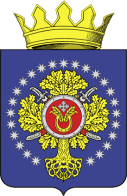 УРЮПИНСКИЙ МУНИЦИПАЛЬНЫЙ РАЙОНВОЛГОГРАДСКОЙ ОБЛАСТИУРЮПИНСКАЯ  РАЙОННАЯ  ДУМАР  Е  Ш  Е  Н  И  Е28 декабря 2020  года	                   №  О внесении изменений в Положение о бюджете Урюпинского муниципального района на 2020 год и плановый период 2021 и 2022 годов        Рассмотрев обращение главы Урюпинского муниципального района о внесении изменений в Положение о бюджете Урюпинского муниципального района на 2020 год и плановый период 2021 и 2022 годов, утвержденное решением Урюпинской районной Думы от 23 декабря 2019 года № 4/29             «О бюджете Урюпинского муниципального района на 2020 год и плановый период 2021 и 2022 годов» (в редакции решений Урюпинской районной Думы от 17 февраля 2020 года № 5/55, от 17 марта 2020 года № 6/66, от 27 марта 2020 года № 7/71, от 29 мая 2020 года № 101, от 24 июля 2020 года № 10/111, от 24 июля 2020 года № 10/111, от 31 августа 2020 года № 135, от 12 октября 2020 года № 146, от 16 ноября 2020 года № 155, от 11 декабря 2020 года             № 161, от 23 декабря 2020 года № 167), руководствуясь пунктом 3 статьи 92.1 Бюджетного кодекса Российской Федерации, статьей 21 Устава Урюпинского муниципального района, статьей 33 Положения о бюджетном процессе в Урюпинском муниципальном районе, утвержденного решением Урюпинской районной Думы от 2 июля 2015 года № 12/100 (в редакции решений Урюпинской районной Думы от 29 декабря 2015 года № 20/143, от 03 октября 2019 года № 1/7), Урюпинская районная Дума РЕШИЛА:1. Внести в Положение о бюджете Урюпинского муниципального района на 2020 год и плановый период 2021 и 2022 годов (далее по тексту - Положение) следующие изменения:1.1. Статью 1 изложить в следующей редакции:        «Статья 1. Основные характеристики районного бюджета на 2020 год        Утвердить основные характеристики районного бюджета на 2020 год:         1) прогнозируемый общий объем доходов районного бюджета в сумме 496 440,688 тыс. рублей, в том числе: налоговые и неналоговые доходы в сумме 191 508,49 тыс. рублей; безвозмездные поступления от других бюджетов бюджетной системы Российской Федерации в сумме 304 860,748 тыс. рублей; прочие безвозмездные поступления в сумме 71,450 тыс. рублей;        2) общий объем расходов районного бюджета в сумме 516 702,538 тыс. рублей;        3) прогнозируемый дефицит районного бюджета на 2020 год составляет 20 261,850 тысяч рублей, в том числе, за счет остатков средств бюджета Урюпинского муниципального района на 01.01.2020 года в сумме 19 861,850 тыс. рублей; за счет средств от продажи акций и иных форм участия в капитале, находящихся в муниципальной собственности в сумме 400,0 тысяч рублей;        4) в состав источников внутреннего финансирования дефицита бюджета включается снижение остатков средств на счетах по учету средств районного бюджета в течение соответствующего финансового года, а также средства от продажи акций и иных форм участия в капитале, находящихся в муниципальной собственности.»;1.2. Пункт 6 статьи 9 изложить в следующей редакции:«6. Предусмотреть в расходной части бюджета Урюпинского муниципального района межбюджетные трансферты бюджетам муниципальных образований, входящих в состав Урюпинского муниципального района на 2020 год  в размере 77788,534 тыс. рублей; на 2021 год в размере 40945,0 тыс. рублей; на 2022 год в размере 41644,0 тыс. рублей.»;1.3. Приложение 5 к Положению изложить в следующей редакции:                                                                                               «Приложение 5                                                           к Положению  о бюджете Урюпинского муниципального                                                            района на 2020 год и плановый период 2021 и 2022 годовПоступление доходов в районный бюджет в 2020 году        1.4. Приложение 9 к Положению изложить в следующей редакции:                                                                                                «Приложение 9                                                           к Положению  о бюджете Урюпинского муниципального                                                            района на 2020 год и плановый период 2021 и 2022 годовРаспределение бюджетных ассигнований  по разделам и подразделам классификации расходов районного бюджета на 2020 год          1.5. Приложение 11 к Положению изложить в следующей редакции:                                                                                               «Приложение 11                                                           к Положению  о бюджете Урюпинского муниципального                                                            района на 2020 год и плановый период 2021 и 2022 годовРаспределение бюджетных ассигнований по разделам и подразделам, целевым статьям и видам расходов классификации расходов районного бюджета на 2020 год        1.6. Приложение 13 к Положению изложить в следующей редакции:                                                                                               «Приложение 13                                                           к Положению  о бюджете Урюпинского муниципального                                                            района на 2020 год и плановый период 2021 и 2022 годовВедомственная структура расходов Урюпинского муниципального района на 2020 год        1.7. Приложение 16 к Положению изложить в следующей редакции:                                                                                                                                                                                                   «Приложение 16                                                           к Положению  о бюджете Урюпинского муниципального                                                           района на 2020 год и плановый период 2021 и 2022 годовПеречень действующих в 2020 году муниципальных программ        1.8. Приложение 20 к Положению изложить в следующей редакции:                                                                                                                                                                                           «Приложение 20                                                           к Положению  о бюджете Урюпинского муниципального                                                            района на 2020 год и плановый период 2021 и 2022 годовИсточники внутреннего финансирования дефицита бюджета Урюпинского муниципального района на 2020 год2. Настоящее решение вступает в силу с даты его опубликования в информационном бюллетене администрации Урюпинского муниципального района «Районные ведомости».3. Направить настоящее решение главе Урюпинского муниципального района для подписания и опубликования в установленном порядке.               Председатель 			                                 ГлаваУрюпинской районной Думы 	   Урюпинского муниципального района                         Т.Е. Матыкина 				             А.Ю. МаксимовПРОЕКТ № 2УРЮПИНСКИЙ МУНИЦИПАЛЬНЫЙ РАЙОНВОЛГОГРАДСКОЙ ОБЛАСТИУРЮПИНСКАЯ  РАЙОННАЯ  ДУМАР  Е  Ш  Е  Н  И  Е28 декабря 2020  года	                   №  О заключении Урюпинской районной Думой соглашений с представительными органами сельских поселений Урюпинского муниципального района о передаче Контрольно-счетной палате Урюпинского муниципального района полномочий контрольно-счетных органов поселений по осуществлению внешнего муниципального финансового контроля на 2021 год        Рассмотрев обращения представительных органов сельских поселений, входящих в состав Урюпинского муниципального района, на основании части 11 статьи 3 Федерального закона от 7 февраля 2011 года № 6-ФЗ «Об общих принципах организации и деятельности контрольно-счетных органов субъектов Российской Федерации и муниципальных образований», Урюпинская районная Дума РЕШИЛА:         1. Заключить соглашения с представительными органами сельских поселений Урюпинского муниципального района о передаче Контрольно-счетной палате Урюпинского муниципального района полномочий контрольно-счетных органов поселений по осуществлению внешнего муниципального финансового контроля на 2021 год за счет межбюджетных трансфертов, предоставляемых из бюджетов этих поселений в бюджет Урюпинского муниципального района, согласно приложению 1 к настоящему решению.         2. Утвердить текст Соглашения о передаче Контрольно-счетной палате Урюпинского муниципального района полномочий контрольно-счетного органа сельского поселения Урюпинского муниципального района по осуществлению внешнего муниципального финансового контроля на 2021 год согласно приложению 2 к настоящему решению.        3. Соглашения о передаче Контрольно-счетной палате Урюпинского муниципального района полномочий контрольно-счетного органа поселения по осуществлению внешнего муниципального финансового контроля на 2021 год, заключенные представительными органами сельских поселений Урюпинского муниципального района с Урюпинской районной Думой, вступают в силу после их опубликования в информационном бюллетене администрации Урюпинского муниципального района «Районные ведомости» с 01 января 2021 года.         4.   Настоящее решение вступает в силу с даты его принятия.              ПредседательУрюпинской районной Думы				              Т.Е. Матыкина                                                                                                             Приложение 1 к решению                                                                                                      Урюпинской  районной  Думы                                                                                                      от 28 декабря 2020 года № Перечень представительных органов сельских поселений Урюпинского муниципального района, принявших решения о заключении соглашений с  Урюпинской  районной  Думой  о  передаче  Контрольно-счетной  палате Урюпинского  муниципального  района  полномочий  контрольно-счетных органов сельских поселений  по осуществлению внешнего муниципального финансового контроля на 2021 год                                                                                                            Приложение 2 к решению                                                                                                          Урюпинской районной Думы                                                                                                                                                                                              от 28 декабря 2020 г. № СОГЛАШЕНИЕо передаче Контрольно-счетной палате Урюпинского муниципального района полномочий контрольно-счетного органа ________________(наименование поселения)  сельского поселения по осуществлению внешнего муниципального финансового контроля на 2021 год    г. Урюпинск                                                                           «____» ____________  20__ г.          В целях реализации требований Бюджетного кодекса Российской Федерации, в соответствии с частью 4 статьи 15 Федерального закона от 06 октября 2003 года № 131-ФЗ «Об общих принципах организации местного самоуправления в Российской Федерации», частью 11 статьи 3 Федерального закона от 07 декабря 2011 года № 6-ФЗ «Об общих принципах организации и деятельности контрольно-счетных органов субъектов Российской Федерации и муниципальных образований», Урюпинская районная Дума в лице председателя Урюпинской районной Думы Матыкиной Т.Е, действующего на основании Устава Урюпинского муниципального района, и Совет депутатов ___________сельского поселения Урюпинского муниципального района (далее - представительный орган Поселения) в лице председателя Совета _____________(ф.и.о.), действующего на основании Устава ____________ сельского поселения, далее именуемые «Стороны», заключили настоящее Соглашение во исполнение решения Урюпинской районной Думы от  _____ декабря 20__ года  № ___ и решения Совета депутатов __________ поселения от «___»_____________ 20__ года  № ____ о нижеследующем.1. Предмет Соглашения        1.1. Предметом настоящего Соглашения является передача Контрольно-счетной палате Урюпинского муниципального района полномочий контрольно-счетного органа __________ поселения по осуществлению внешнего муниципального финансового контроля, в части проведения внешней проверки бюджетной отчетности главных администраторов бюджетных средств и подготовку заключения на годовой отчет об исполнении бюджета и передача из бюджета __________ сельского поселения (далее – Поселение) в бюджет Урюпинского муниципального района межбюджетных трансфертов на осуществление переданных полномочий.        1.2. Контрольно-счетной палате Урюпинского муниципального района передаются полномочия контрольно-счетного органа ____________ поселения, установленные федеральными законами, законами Волгоградской области, нормативными правовыми актами  Поселения.        1.3. Внешняя проверка бюджетной отчетности главных администраторов бюджетных средств и заключение на  годовой отчет об исполнении бюджета Поселения ежегодно включаются в план работы Контрольно-счетной палаты.        1.4. Другие контрольные и экспертно-аналитические мероприятия включаются в план работы Контрольно-счетной палаты на основании  предложений органов местного самоуправления Поселения, представляемых в сроки, установленные для формирования плана работы Контрольно-счетной палаты.         Контрольные и экспертно-аналитические мероприятия в соответствии с настоящим Соглашением включаются в план работы Контрольно-счетной палаты отдельным разделом (подразделом). Количество указанных мероприятий определяется  с учетом средств, переданных на исполнение полномочий.2. Срок действия Соглашения        2.1. Соглашение заключено на период с 01 января 2021 года по 31 декабря 2021 года.        2.2. В случае если решением представительного органа Поселения о бюджете поселения не будут утверждены межбюджетные трансферты бюджету муниципального района, предусмотренные настоящим Соглашением, действие Соглашения приостанавливается с начала финансового года до момента утверждения соответствующих межбюджетных трансфертов.3. Порядок определения и предоставленияежегодного объема межбюджетных трансфертов        3.1. Объем межбюджетных трансфертов на очередной год, предоставляемых из бюджета Поселения в бюджет Урюпинского муниципального района на осуществление полномочий, предусмотренных настоящим Соглашением, определяется как сумма следующих расходов:        1) денежное содержание муниципальных служащих Контрольно-счетной палаты Урюпинского муниципального района, а также расходы, связанные с применением к муниципальному служащему видов поощрения, установленных в соответствии с законодательством Российской Федерации, законодательством Волгоградской области, муниципальными правовыми актами Урюпинского муниципального района;         2) оплата труда сотрудников Контрольно-счетной палаты, не являющихся муниципальными служащими, установленная в соответствии с законодательством Российской Федерации, законодательством Волгоградской области, муниципальными правовыми актами Урюпинского муниципального района;        3) почтовые, транспортные, командировочные, канцелярские и другие расходы;        4) расходы на повышение квалификации сотрудников Контрольно-счетной палаты, осуществляемой не реже 1 раза в три года;        5) расходы на телефонную связь, электроэнергию, отопление, аренду помещения;        6) расходы на приобретение основных средств (компьютерной и копировальной техники) и обучающей литературы.        3.2. Денежное содержание муниципальных служащих Контрольно-счетной палаты, оплата труда сотрудников, не являющихся муниципальными служащими,  индексируются в соответствии с законодательством Российской Федерации,  нормативно-правовыми актами Волгоградской области, муниципальными правовыми актами Урюпинского муниципального района.        При индексации денежного содержания муниципальных служащих Контрольно-счетной палаты, оплаты труда сотрудников, не являющихся муниципальными служащими, предоставляется дополнительный объем межбюджетных трансфертов, размер и сроки его предоставления определяются дополнительным соглашением в установленном настоящим Соглашением порядке.        3.3. Расчетный объем межбюджетных трансфертов на очередной год, определенный в соответствии с настоящим Соглашением, и значения показателей, использованных при расчете, доводятся Контрольно-счетной палатой до представительного органа Поселения и администрации Поселения.         3.4. Объем межбюджетных трансфертов на срок действия настоящего соглашения, определенный в установленном выше порядке, равен _______  тыс. рублей.        3.5. Для проведения Контрольно-счетной палатой контрольных и экспертно-аналитических внеплановых мероприятий в соответствии с предложениями органов местного самоуправления Поселения, может предоставляться дополнительный объем межбюджетных трансфертов, размер которого определяется дополнительным соглашением в установленном настоящим Соглашением порядке.        3.6. Ежегодный объем межбюджетных трансфертов перечисляется двумя частями: первая – в течение 15 календарных дней со дня подписания Соглашения  (не менее 1/2 годового объема межбюджетных трансфертов) и вторая - до 1 июля (оставшаяся часть межбюджетных трансфертов). Дополнительный объем межбюджетных трансфертов перечисляется в сроки, установленные дополнительным соглашением.        3.7. Расходы бюджета Поселения на предоставление межбюджетных трансфертов и расходы бюджета Урюпинского муниципального района, осуществляемые за счет межбюджетных трансфертов, планируются и исполняются по соответствующему разделу бюджетной классификации        3.8. Межбюджетные трансферты зачисляются в бюджет муниципального района по соответствующему коду бюджетной классификации доходов. 4. Права и обязанности сторон        4.1. Урюпинская районная Дума:        1) устанавливает в муниципальных правовых актах полномочия Контрольно-счетной палаты Урюпинского муниципального района по осуществлению предусмотренных настоящим Соглашением полномочий;        2) устанавливает штатную численность Контрольно-счетной палаты с учетом необходимости осуществления предусмотренных настоящим Соглашением полномочий;        3) может устанавливать случаи и порядок использования собственных материальных ресурсов и финансовых средств Урюпинского муниципального района для осуществления,  предусмотренных настоящим Соглашением полномочий;        4) получает от Контрольно-счетной палаты  информацию об осуществлении предусмотренных настоящим Соглашением полномочий и результатах проведенных контрольных и экспертно-аналитических мероприятиях.        4.2. Контрольно-счетная палата Урюпинского муниципального  района:        1) включает в планы своей работы:        а) ежегодно - внешнюю проверку бюджетной отчетности главных администраторов бюджетных средств и  заключение на  годовой отчет об исполнении бюджета поселения;        б) иные контрольные и экспертно-аналитические мероприятия с учетом финансовых средств на их исполнение;        2) проводит предусмотренные планом своей работы мероприятия в сроки, определенные по согласованию с инициатором проведения мероприятия (если сроки не установлены законодательством);        3) для подготовки к внешней проверке годового отчета об исполнении бюджета поселения имеет право в течение соответствующего года осуществлять контроль за исполнением бюджета Поселения и использованием средств бюджета поселения;        4) определяет формы, цели, задачи и исполнителей проводимых мероприятий, способы их проведения, проверяемые органы и организации в соответствии со своим регламентом и стандартами внешнего муниципального финансового контроля и с учетом предложений инициатора проведения мероприятия;        5) имеет право проводить контрольные и экспертно-аналитические мероприятий совместно с другими органами и организациями, с привлечением их специалистов и независимых экспертов;        6) направляет отчеты и заключения по результатам проведенных мероприятий представительному органу Поселения, вправе направлять указанные материалы иным органам местного самоуправления поселения;        7) размещает информацию о проведенных мероприятиях на своем официальном сайте в сети «Интернет»;        8) направляет представления и предписания администрации Поселения, другим проверяемым органам и организациям, принимает другие предусмотренные законодательством меры по устранению и предотвращению выявляемых нарушений;        9) при выявлении возможностей по совершенствованию бюджетного процесса, системы управления и распоряжения имуществом, находящимся в собственности поселения, вправе направлять органам местного самоуправления Поселения соответствующие предложения;        10) в случае возникновения препятствий для осуществления предусмотренных настоящим Соглашением полномочий может обращаться в представительный орган Поселения  с предложениями по их устранению;        11) обеспечивает использование средств, поступивших из бюджета Поселения, в соответствии с настоящим Соглашением;        12) имеет право использовать средства, поступившие из бюджета Поселения на компенсацию расходов, осуществленных до поступления межбюджетных трансфертов в бюджет Урюпинского муниципального района;        13) обеспечивает предоставление представительному органу Поселения, администрации Поселения ежегодных отчетов об использовании предусмотренных настоящим Соглашением межбюджетных трансфертов в срок до 20 числа месяца, следующего за отчетным периодом;        14) ежегодно предоставляет представительному органу Поселения   информацию об осуществлении предусмотренных настоящим Соглашением полномочий;        15) имеет право приостановить осуществление предусмотренных настоящим Соглашением полномочий в случае невыполнения настоящего Соглашения в части обеспечения перечисления межбюджетных трансфертов в бюджет муниципального района.        4.3. Представительный орган Поселения:        1) утверждает в решении о бюджете Поселения межбюджетные трансферты бюджету муниципального района на осуществление переданных полномочий в объеме, определенном в соответствии с предусмотренным настоящим Соглашением порядком, и обеспечивает их перечисление в бюджет муниципального района;        2) направляет в  Контрольно-счетную палату  предложения о проведении контрольных и экспертно-аналитических мероприятий, которые могут включать рекомендации по срокам, целям, задачам и исполнителям проводимых мероприятий, способы их проведения, проверяемые органы и организации;        3) рассматривает отчеты и заключения, а также предложения контрольно-счетного органа района по результатам проведения контрольных и экспертно-аналитических мероприятий;        4) имеет право опубликовывать информацию о проведенных мероприятиях в средствах массовой информации, направлять отчеты и заключения Контрольно-счетной палаты;        5) рассматривает обращения Контрольно-счетной палаты по поводу устранения препятствий для выполнения предусмотренных настоящим Соглашением полномочий, принимает необходимые для их устранения муниципальные правовые акты;        6) получает отчеты об использовании предусмотренных настоящим Соглашением межбюджетных трансфертов и информацию об осуществлении предусмотренных настоящим Соглашением полномочий;        7) имеет право приостановить перечисление предусмотренных настоящим Соглашением межбюджетных трансфертов в случае невыполнения  Контрольно-счетной палатой своих обязательств.        4.4. Администрация Поселения:        1) вносит предложение о включение в решение о бюджете межбюджетных трансфертов бюджету Урюпинского муниципального района на осуществление переданных полномочий в объеме, определенном в соответствии с предусмотренным настоящим Соглашением порядком и обеспечивает их перечисление в бюджет Урюпинского муниципального района;        2) направляет в Контрольно-счетную палату предложения о проведении контрольных и экспертно-аналитических мероприятий, которые могут включать рекомендации по срокам, целям, задачам и исполнителям проводимых мероприятий, способы их проведения;        3) рассматривает обращения Контрольно-счетной палаты по поводу устранения препятствий для выполнения предусмотренных настоящим Соглашением полномочий, принимает необходимые меры для их устранения;        4) предоставляет Контрольно-счетной палате необходимые документы и материалы для проведения внешней проверки  отчета об исполнении бюджета;        5) рассматривает отчеты и заключения, а также предложения Контрольно-счетной палаты по результатам проведения контрольных и экспертно-аналитических  мероприятий;        6) имеет право опубликовывать информацию о проведенных мероприятиях в средствах массовой информации;        7) получает информацию об осуществлении предусмотренных настоящим Соглашением полномочий.          4.5. Стороны имеют право принимать иные меры, необходимые для реализации настоящего Соглашения.5. Ответственность сторон        5.1 Стороны несут ответственность за неисполнение и (или) ненадлежащее исполнение предусмотренных настоящим Соглашением обязанностей в соответствии с законодательством Российской Федерации и настоящим Соглашением.        5.2. В случае неисполнения или ненадлежащего исполнения Контрольно-счетной палатой Урюпинского муниципального района предусмотренных настоящим Соглашением полномочий, Контрольно-счетная палата Урюпинского муниципального района обеспечивает возврат в бюджет Поселения Урюпинского муниципального района части объема предусмотренных настоящим Соглашением межбюджетных трансфертов, приходящихся на непроведенные (ненадлежащее выполненные) мероприятия, а также уплачивает неустойку в  размере 1/300 ставки рефинансирования Центрального Банка РФ за каждый день  просрочки исполнения обязательств от суммы Соглашения.        Возврат части объема межбюджетных трансфертов Контрольно-счетная палата Урюпинского муниципального района осуществляет в течение 15 (пятнадцати) календарных дней со дня получения от Поселения Урюпинского муниципального района соответствующего уведомления о необходимости данного  возврата.        5.3. В случае неисполнения или ненадлежащего исполнения Поселением  обязанностей, предусмотренных настоящим Соглашением, Поселение уплачивает  неустойку в размере  1/300 ставки рефинансирования Центрального Банка РФ за каждый день  просрочки исполнения обязательств от суммы Соглашения.        5.4. Ущерб, причиненный неисполнением или ненадлежащим исполнением настоящего соглашения одной из сторон другой стороне, а также третьим лицам, полностью возмещается виновной стороной.        Сторона,  не исполнившая или ненадлежащим образом исполнившая свои обязанности освобождается от ответственности, если докажет, что неисполнение или ненадлежащее исполнение произошло в результате обстоятельств непреодолимой силы или действий другой стороны.6. Заключительные положения        6.1. Настоящее Соглашение вступает в силу после его подписания сторонами и опубликования в информационном бюллетене администрации Урюпинского муниципального района «Районные ведомости» с 01 января 2021 года.        6.2. Изменения и дополнения в настоящее Соглашение могут быть внесены по взаимному согласию Урюпинской районной Думы и представительного органа Поселения путем составления дополнительного соглашения в письменной форме, являющегося неотъемлемой частью настоящего Соглашения.        6.3. Действие настоящего Соглашения может быть прекращено досрочно по соглашению Урюпинской районной Думы и представительного органа Поселения.        6.4. Соглашение прекращает действие после окончания проводимых в соответствии с ним контрольных и экспертно-аналитических мероприятий, начатых до заключения соглашения (направления уведомления) о прекращении его действия, за исключением случаев, когда соглашением Сторон предусмотрено иное.        6.5. При прекращении действия Соглашения представительный орган Поселения обеспечивает перечисление в бюджет Урюпинского муниципального района определенную в соответствии с настоящим Соглашением часть объема межбюджетных трансфертов, приходящуюся на проведенные мероприятия.        6.6. При прекращении действия Соглашения Урюпинская районная Дума обеспечивает возврат в бюджет Поселения определенную в соответствии с настоящим Соглашением часть объема межбюджетных трансфертов, приходящуюся на не проведенные мероприятия.        6.7. Неурегулированные Сторонами споры и разногласия, возникшие при исполнении настоящего Соглашения, подлежат рассмотрению в порядке, предусмотренном законодательством.        6.8. Настоящее Соглашение составлено в четырех экземплярах, имеющих одинаковую юридическую силу, в том числе по одному экземпляру для каждой из Сторон,  один экземпляр для Контрольно-счетной палаты Урюпинского муниципального района и один экземпляр для главы сельского поселения Урюпинского муниципального района.                   Председатель                                              Председатель Совета депутатов     Урюпинской районной Думы                                ________________ сельского поселения________________  (Т.Е. Матыкина)                        __________________ (______________)   «___»____________ 20__г.                                                «___»____________ 20__г.         (дата подписания)                                                                                (дата подписания)Наименование доходовСумма изменений на 2020 год (тыс. руб.)Налоговые и неналоговые доходы всего, в том числе:379,0Доходы, получаемые в виде арендной платы, а также средства от продажи права на заключение договоров аренды за земли, находящиеся в собственности муниципальных районов (за исключением земельных участков муниципальных бюджетных и автономных учреждений)379,0Безвозмездные поступления всего, в том числе:-1523,975Субвенции на предоставление гражданам субсидий на оплату жилого помещения и коммунальных услуг в соответствии с Законом Волгоградской области от 12 декабря 2005 г. № 1145-ОД "О наделении органов местного самоуправления муниципальных районов и городских округов государственными полномочиями Волгоградской области по оказанию мер социальной поддержки населению по оплате жилого помещения и коммунальных услуг"-1500,0Субвенции на оплату жилого помещения и отдельных видов коммунальных услуг, предоставляемых педагогическим работникам образовательных организаций, проживающим в Волгоградской области и работающим в сельских населенных пунктах, рабочих поселках (поселках городского типа) на территории Волгоградской области-378,5Межбюджетные трансферты бюджетам муниципальных районов на ежемесячное денежное вознаграждение за классное руководство педагогическим работникам государственных и муниципальных общеобразовательных организаций354,525ИТОГО:-1144,975Наименование учреждения (мероприятия)Направление расходования средств бюджетаСумма изменений на 2020 год (тыс. руб.)Национальная экономика всего, в том числе:Национальная экономика всего, в том числе:-11,0Связь и информатикаМежбюджетные трансферты бюджетам сельских поселений-11,0Образование всего, в том числе:Образование всего, в том числе:744,525Общеобразовательные учрежденияМежбюджетные трансферты бюджетам муниципальных районов на ежемесячное денежное вознаграждение за классное руководство педагогическим работникам государственных и муниципальных общеобразовательных организаций354,525Учреждения дополнительного образованияЗаработная плата и начисления на оплату труда за счет средств местного бюджета340,0МКУ «ЦБ»Заработная плата и начисления на оплату труда за счет средств местного бюджета50,0Социальная политика всего, в том числе:Социальная политика всего, в том числе:-1878,5Администрация Урюпинского муниципального районаСубвенции на предоставление гражданам субсидий на оплату жилого помещения и коммунальных услуг в соответствии с Законом Волгоградской области от 12 декабря 2005 г. № 1145-ОД "О наделении органов местного самоуправления муниципальных районов и городских округов государственными полномочиями Волгоградской области по оказанию мер социальной поддержки населению по оплате жилого помещения и коммунальных услуг"-1500,0Администрация Урюпинского муниципального районаСубвенции на оплату жилого помещения и отдельных видов коммунальных услуг, предоставляемых педагогическим работникам образовательных организаций, проживающим в Волгоградской области и работающим в сельских населенных пунктах, рабочих поселках (поселках городского типа) на территории Волгоградской области-378,5Итого:Итого:-1144,975Код бюджетной классификацииНаименование2020 год000 1 00 00000 00 0000 000 НАЛОГОВЫЕ И НЕНАЛОГОВЫЕ ДОХОДЫ191 508,490000 1 01 00000 00 0000 000 НАЛОГИ НА ПРИБЫЛЬ, ДОХОДЫ131 687,000000 1 01 02000 01 0000 110 Налог на доходы физических лиц131 687,000000 1 01 02010 01 0000 110 Налог на доходы физических лиц с доходов, источником которых является налоговый агент, за исключением доходов, в отношении которых исчисление и уплата налога осуществляются в соответствии со статьями 227, 227.1 и 228 Налогового кодекса Российской Федерации129 712,000000 1 01 02020 01 0000 110 Налог на доходы физических лиц с доходов, полученных от осуществления деятельности физическими лицами, зарегистрированными в качестве индивидуальных предпринимателей, нотариусов, занимающихся частной практикой, адвокатов, учредивших адвокатские кабинеты, и других лиц, занимающихся частной практикой в соответствии со статьей 227 Налогового кодекса Российской Федерации650,000000 1 01 02030 01 0000 110 Налог на доходы физических лиц с доходов, полученных физическими лицами в соответствии со статьей 228 Налогового кодекса Российской Федерации1 200,000000 1 01 02040 01 0000 110 Налог на доходы физических лиц в виде фиксированных авансовых платежей с доходов, полученных физическими лицами, являющимися иностранными гражданами, осуществляющими трудовую деятельность по найму на основании патента в соответствии со статьей 227.1 Налогового кодекса Российской Федерации125,000000 1 03 00000 00 0000 000 НАЛОГИ НА ТОВАРЫ (РАБОТЫ, УСЛУГИ), РЕАЛИЗУЕМЫЕ НА ТЕРРИТОРИИ РОССИЙСКОЙ ФЕДЕРАЦИИ8 086,890000 1 03 02000 01 0000 110 Акцизы по подакцизным товарам (продукции), производимым на территории Российской Федерации8 086,890000 1 03 02230 01 0000 110 Доходы от уплаты акцизов на дизельное топливо, подлежащие распределению между бюджетами субъектов Российской Федерации и местными бюджетами с учетом установленных дифференцированных нормативов отчислений в местные бюджеты3 797,380000 1 03 02231 01 0000 110 Доходы от уплаты акцизов на дизельное топливо, подлежащие распределению между бюджетами субъектов Российской Федерации и местными бюджетами с учетом установленных дифференцированных нормативов отчислений в местные бюджеты (по нормативам, установленным Федеральным законом о федеральном бюджете в целях формирования дорожных фондов субъектов Российской Федерации)3 797,380000 1 03 02240 01 0000 110 Доходы от уплаты акцизов на моторные масла для дизельных и (или) карбюраторных (инжекторных) двигателей, подлежащие распределению между бюджетами субъектов Российской Федерации и местными бюджетами с учетом установленных дифференцированных нормативов отчислений в местные бюджеты23,850000 1 03 02241 01 0000 110 Доходы от уплаты акцизов на моторные масла для дизельных и (или) карбюраторных (инжекторных) двигателей, подлежащие распределению между бюджетами субъектов Российской Федерации и местными бюджетами с учетом установленных дифференцированных нормативов отчислений в местные бюджеты (по нормативам, установленным Федеральным законом о федеральном бюджете в целях формирования дорожных фондов субъектов Российской Федерации)23,850000 1 03 02250 01 0000 110 Доходы от уплаты акцизов на автомобильный бензин, подлежащие распределению между бюджетами субъектов Российской Федерации и местными бюджетами с учетом установленных дифференцированных нормативов отчислений в местные бюджеты4 900,260000 1 03 02251 01 0000 110 Доходы от уплаты акцизов на автомобильный бензин, подлежащие распределению между бюджетами субъектов Российской Федерации и местными бюджетами с учетом установленных дифференцированных нормативов отчислений в местные бюджеты (по нормативам, установленным Федеральным законом о федеральном бюджете в целях формирования дорожных фондов субъектов Российской Федерации)4 900,260000 1 03 02260 01 0000 110 Доходы от уплаты акцизов на прямогонный бензин, подлежащие распределению между бюджетами субъектов Российской Федерации и местными бюджетами с учетом установленных дифференцированных нормативов отчислений в местные бюджеты-634,600000 1 03 02261 01 0000 110 Доходы от уплаты акцизов на прямогонный бензин, подлежащие распределению между бюджетами субъектов Российской Федерации и местными бюджетами с учетом установленных дифференцированных нормативов отчислений в местные бюджеты (по нормативам, установленным Федеральным законом о федеральном бюджете в целях формирования дорожных фондов субъектов Российской Федерации)-634,600000 1 05 00000 00 0000 000 НАЛОГИ НА СОВОКУПНЫЙ ДОХОД16 735,000000 1 05 01000 00 0000 110 Налог, взимаемый в связи с применением упрощенной системы налогообложения590,000000 1 05 01010 01 0000 110 Налог, взимаемый с налогоплательщиков, выбравших в качестве объекта налогообложения доходы505,000000 1 05 01011 01 0000 110 Налог, взимаемый с налогоплательщиков, выбравших в качестве объекта налогообложения доходы505,000000 1 05 01020 01 0000 110 Налог, взимаемый с налогоплательщиков, выбравших в качестве объекта налогообложения доходы, уменьшенные на величину расходов85,000000 1 05 01021 01 0000 110 Налог, взимаемый с налогоплательщиков, выбравших в качестве объекта налогообложения доходы, уменьшенные на величину расходов (в том числе минимальный налог, зачисляемый в бюджеты субъектов Российской Федерации)85,000000 1 05 02000 02 0000 110 Единый налог на вмененный доход для отдельных видов деятельности4 020,000000 1 05 02010 02 0000 110 Единый налог на вмененный доход для отдельных видов деятельности4 020,000000 1 05 03000 01 0000 110 Единый сельскохозяйственный налог12 100,000000 1 05 03010 01 0000 110 Единый сельскохозяйственный налог12 100,000000 1 05 04000 02 0000 110 Налог, взимаемый в связи с применением патентной системы налогообложения25,000000 1 05 04020 02 0000 110 Налог, взимаемый в связи с применением патентной системы налогообложения, зачисляемый в бюджеты муниципальных районов25,000000 1 08 00000 00 0000 000 ГОСУДАРСТВЕННАЯ ПОШЛИНА420,000000 1 08 03000 01 0000 110 Государственная пошлина по делам, рассматриваемым в судах общей юрисдикции, мировыми судьями420,000000 1 08 03010 01 0000 110 Государственная пошлина по делам, рассматриваемым в судах общей юрисдикции, мировыми судьями (за исключением Верховного Суда Российской Федерации)420,000000 1 08 03010 01 0000 110 Государственная пошлина по делам, рассматриваемым в судах общей юрисдикции, мировыми судьями (за исключением Верховного Суда Российской Федерации)420,000000 1 11 00000 00 0000 000 ДОХОДЫ ОТ ИСПОЛЬЗОВАНИЯ ИМУЩЕСТВА, НАХОДЯЩЕГОСЯ В ГОСУДАРСТВЕННОЙ И МУНИЦИПАЛЬНОЙ СОБСТВЕННОСТИ27 689,300000 1 11 05000 00 0000 120 Доходы, получаемые в виде арендной либо иной платы за передачу в возмездное пользование государственного и муниципального имущества (за исключением имущества бюджетных и автономных учреждений, а также имущества государственных и муниципальных унитарных предприятий, в том числе казенных)27 653,000000 1 11 05010 00 0000 120 Доходы, получаемые в виде арендной платы за земельные участки, государственная собственность на которые не разграничена, а также средства от продажи права на заключение договоров аренды указанных земельных участков23 100,000000 1 11 05013 05 0000 120 Доходы, получаемые в виде арендной платы за земельные участки, государственная собственность на которые не разграничена и которые расположены в границах сельских поселений и межселенных территорий муниципальных районов, а также средства от продажи права на заключение договоров аренды указанных земельных участков23 100,000000 1 11 05020 00 0000 120 Доходы, получаемые в виде арендной платы за земли после разграничения государственной собственности на землю, а также средства от продажи права на заключение договоров аренды указанных земельных участков (за исключением земельных участков бюджетных и автономных учреждений)4 479,000000 1 11 05025 05 0000 120 Доходы, получаемые в виде арендной платы, а также средства от продажи права на заключение договоров аренды за земли, находящиеся в собственности муниципальных районов (за исключением земельных участков муниципальных бюджетных и автономных учреждений)4 479,000000 1 11 05030 00 0000 120 Доходы от сдачи в аренду имущества, находящегося в оперативном управлении органов государственной власти, органов местного самоуправления, государственных внебюджетных фондов и созданных ими учреждений (за исключением имущества бюджетных и автономных учреждений)74,000000 1 11 05035 05 0000 120 Доходы от сдачи в аренду имущества, находящегося в оперативном управлении органов управления муниципальных районов и созданных ими учреждений (за исключением имущества муниципальных бюджетных и автономных учреждений)74,000000 1 11 07000 00 0000 120 Платежи от государственных и муниципальных унитарных предприятий36,300000 1 11 07010 00 0000 120 Доходы от перечисления части прибыли государственных и муниципальных унитарных предприятий, остающейся после уплаты налогов и обязательных платежей36,300000 1 11 07015 05 0000 120 Доходы от перечисления части прибыли, остающейся после уплаты налогов и иных обязательных платежей муниципальных унитарных предприятий, созданных муниципальными районами36,300000 1 12 00000 00 0000 000 ПЛАТЕЖИ ПРИ ПОЛЬЗОВАНИИ ПРИРОДНЫМИ РЕСУРСАМИ990,000000 1 12 01000 01 0000 120 Плата за негативное воздействие на окружающую среду990,000000 1 12 01010 01 0000 120 Плата за выбросы загрязняющих веществ в атмосферный воздух стационарными объектами365,000000 1 12 01010 01 0000 120 Плата за выбросы загрязняющих веществ в атмосферный воздух стационарными объектами365,000000 1 12 01040 01 0000 120 Плата за размещение отходов производства и потребления625,000000 1 12 01041 01 0000 120 Плата за размещение отходов производства625,000000 1 12 01041 01 0000 120 Плата за размещение отходов производства625,000000 1 13 00000 00 0000 000 ДОХОДЫ ОТ ОКАЗАНИЯ ПЛАТНЫХ УСЛУГ И КОМПЕНСАЦИИ ЗАТРАТ ГОСУДАРСТВА4 295,300000 1 13 01000 00 0000 130 Доходы от оказания платных услуг (работ)2 295,300000 1 13 01990 00 0000 130 Прочие доходы от оказания платных услуг (работ)2 295,300000 1 13 01995 05 0000 130 Прочие доходы от оказания платных услуг (работ) получателями средств бюджетов муниципальных районов2 295,300000 1 13 02000 00 0000 130 Доходы от компенсации затрат государства2 000,000000 1 13 02990 00 0000 130 Прочие доходы от компенсации затрат государства2 000,000000 1 13 02995 05 0000 130 Прочие доходы от компенсации затрат бюджетов муниципальных районов2 000,000000 1 14 00000 00 0000 000 ДОХОДЫ ОТ ПРОДАЖИ МАТЕРИАЛЬНЫХ И НЕМАТЕРИАЛЬНЫХ АКТИВОВ800,000000 1 14 02000 00 0000 000 Доходы от реализации имущества, находящегося в государственной и муниципальной собственности (за исключением движимого имущества бюджетных и автономных учреждений, а также имущества государственных и муниципальных унитарных предприятий, в том числе казенных)70,000000 1 14 02050 05 0000 410 Доходы от реализации имущества, находящегося в собственности муниципальных районов (за исключением движимого имущества муниципальных бюджетных и автономных учреждений, а также имущества муниципальных унитарных предприятий, в том числе казенных), в части реализации основных средств по указанному имуществу70,000000 1 14 02053 05 0000 410 Доходы от реализации иного имущества, находящегося в собственности муниципальных районов (за исключением имущества муниципальных бюджетных и автономных учреждений, а также имущества муниципальных унитарных предприятий, в том числе казенных), в части реализации основных средств по указанному имуществу70,000000 1 14 06000 00 0000 430 Доходы от продажи земельных участков, находящихся в государственной и муниципальной собственности500,000000 1 14 06010 00 0000 430 Доходы от продажи земельных участков, государственная собственность на которые не разграничена500,000000 1 14 06013 05 0000 430 Доходы от продажи земельных участков, государственная собственность на которые не разграничена и которые расположены в границах сельских поселений и межселенных территорий муниципальных районов500,000000 1 14 06300 00 0000 430 Плата за увеличение площади земельных участков, находящихся в частной собственности, в результате перераспределения таких земельных участков и земель (или) земельных участков, находящихся в государственной или муниципальной собственности230,000000 1 14 06310 00 0000 430 Плата за увеличение площади земельных участков, находящихся в частной собственности, в результате перераспределения таких земельных участков и земель (или) земельных участков, государственная собственность на которые не разграничена230,000000 1 14 06313 05 0000 430 Плата за увеличение площади земельных участков, находящихся в частной собственности, в результате перераспределения таких земельных участков и земель (или) земельных участков, государственная собственность на которые не разграничена и которые расположены в границах сельских поселений и межселенных территорий муниципальных районов230,000000 1 16 00000 00 0000 000 ШТРАФЫ, САНКЦИИ, ВОЗМЕЩЕНИЕ УЩЕРБА754,000000 1 16 01000 01 0000 140 Административные штрафы, установленные Кодексом Российской Федерации об административных правонарушениях75,100000 1 16 01060 01 0000 140 Административные штрафы, установленные Главой 6 Кодекса Российской Федерации об административных правонарушениях, за административные правонарушения, посягающие на здоровье, санитарно-эпидемиологическое благополучие населения и общественную нравственность14,500000 1 16 01060 01 0000 140 Административные штрафы, установленные Главой 6 Кодекса Российской Федерации об административных правонарушениях, за административные правонарушения, посягающие на здоровье, санитарно-эпидемиологическое благополучие населения и общественную нравственность-0,500000 1 16 01063 01 0000 140 Административные штрафы, установленные Главой 6 Кодекса Российской Федерации об административных правонарушениях, за административные правонарушения, посягающие на здоровье, санитарно-эпидемиологическое благополучие населения и общественную нравственность, налагаемые мировыми судьями, комиссиями по делам несовершеннолетних и защите их прав15,000000 1 16 01070 01 0000 140 Административные штрафы, установленные Главой 7 Кодекса Российской Федерации об административных правонарушениях, за административные правонарушения в области охраны собственности15,150000 1 16 01070 01 0000 140 Административные штрафы, установленные Главой 7 Кодекса Российской Федерации об административных правонарушениях, за административные правонарушения в области охраны собственности15,000000 1 16 01073 01 0000 140 Административные штрафы, установленные Главой 7 Кодекса Российской Федерации об административных правонарушениях, за административные правонарушения в области охраны собственности, налагаемые мировыми судьями, комиссиями по делам несовершеннолетних и защите их прав0,150000 1 16 01150 01 0000 140 Административные штрафы, установленные Главой 15 Кодекса Российской Федерации об административных правонарушениях, за административные правонарушения в области финансов, налогов и сборов, страхования, рынка ценных бумаг3,200000 1 16 01153 01 0000 140 Административные штрафы, установленные Главой 15 Кодекса Российской Федерации об административных правонарушениях, за административные правонарушения в области финансов, налогов и сборов, страхования, рынка ценных бумаг (за исключением штрафов, указанных в пункте 6 статьи 46 Бюджетного кодекса Российской Федерации), налагаемые мировыми судьями, комиссиями по делам несовершеннолетних и защите их прав3,200000 1 16 01190 01 0000 140 Административные штрафы, установленные Главой 19 Кодекса Российской Федерации об административных правонарушениях, за административные правонарушения против порядка управления40,250000 1 16 01193 01 0000 140 Административные штрафы, установленные Главой 19 Кодекса Российской Федерации об административных правонарушениях, за административные правонарушения против порядка управления, налагаемые мировыми судьями, комиссиями по делам несовершеннолетних и защите их прав40,250000 1 16 01200 01 0000 140 Административные штрафы, установленные Главой 20 Кодекса Российской Федерации об административных правонарушениях, за административные правонарушения, посягающие на общественный порядок и общественную безопасность2,000000 1 16 01203 01 0000 140 Административные штрафы, установленные Главой 20 Кодекса Российской Федерации об административных правонарушениях, за административные правонарушения, посягающие на общественный порядок и общественную безопасность, налагаемые мировыми судьями, комиссиями по делам несовершеннолетних и защите их прав2,000000 1 16 02000 02 0000 140 Административные штрафы, установленные законами субъектов Российской Федерации об административных правонарушениях1,000000 1 16 02020 02 0000 140 Административные штрафы, установленные законами субъектов Российской Федерации об административных правонарушениях, за нарушение муниципальных правовых актов1,000000 1 16 07000 01 0000 140 Штрафы, неустойки, пени, уплаченные в соответствии с законом или договором в случае неисполнения или ненадлежащего исполнения обязательств перед государственным (муниципальным) органом, органом управления государственным внебюджетным фондом, казенным учреждением, Центральным банком Российской Федерации, иной организацией, действующей от имени Российской Федерации55,400000 1 16 07010 00 0000 140 Штрафы, неустойки, пени, уплаченные в случае просрочки исполнения поставщиком (подрядчиком, исполнителем) обязательств, предусмотренных государственным (муниципальным) контрактом29,500000 1 16 07010 05 0000 140 Штрафы, неустойки, пени, уплаченные в случае просрочки исполнения поставщиком (подрядчиком, исполнителем) обязательств, предусмотренных муниципальным контрактом, заключенным муниципальным органом, казенным учреждением муниципального района29,500000 1 16 07040 00 0000 140 Штрафы, неустойки, пени, уплаченные в соответствии с договором водопользования в случае неисполнения или ненадлежащего исполнения обязательств перед государственным (муниципальным) органом, казенным учреждением10,800000 1 16 07040 05 0000 140 Штрафы, неустойки, пени, уплаченные в соответствии с договором водопользования в случае неисполнения или ненадлежащего исполнения обязательств перед муниципальным органом (муниципальным казенным учреждением) муниципального района10,800000 1 16 07090 00 0000 140 Иные штрафы, неустойки, пени, уплаченные в соответствии с законом или договором в случае неисполнения или ненадлежащего исполнения обязательств перед государственным (муниципальным) органом, казенным учреждением, Центральным банком Российской Федерации, государственной корпорацией15,100000 1 16 07090 00 0000 140 Иные штрафы, неустойки, пени, уплаченные в соответствии с законом или договором в случае неисполнения или ненадлежащего исполнения обязательств перед государственным (муниципальным) органом, казенным учреждением, Центральным банком Российской Федерации, государственной корпорацией12,000000 1 16 07090 05 0000 140 Иные штрафы, неустойки, пени, уплаченные в соответствии с законом или договором в случае неисполнения или ненадлежащего исполнения обязательств перед муниципальным органом, (муниципальным казенным учреждением) муниципального района3,100000 1 16 10000 00 0000 140 Платежи в целях возмещения причиненного ущерба (убытков)221,500000 1 16 10120 00 0000 140 Доходы от денежных взысканий (штрафов), поступающие в счет погашения задолженности, образовавшейся до 1 января 2020 года, подлежащие зачислению в бюджеты бюджетной системы Российской Федерации по нормативам, действовавшим в 2019 году221,500000 1 16 10120 00 0000 140 Доходы от денежных взысканий (штрафов), поступающие в счет погашения задолженности, образовавшейся до 1 января 2020 года, подлежащие зачислению в бюджеты бюджетной системы Российской Федерации по нормативам, действовавшим в 2019 году88,500000 1 16 10123 01 0000 140 Доходы от денежных взысканий (штрафов), поступающие в счет погашения задолженности, образовавшейся до 1 января 2020 года, подлежащие зачислению в бюджет муниципального образования по нормативам, действовавшим в 2019 году131,900000 1 16 10129 01 0000 140 Доходы от денежных взысканий (штрафов), поступающие в счет погашения задолженности, образовавшейся до 1 января 2020 года, подлежащие зачислению в федеральный бюджет и бюджет муниципального образования по нормативам, действовавшим в 2019 году1,100000 1 16 11000 01 0000 140 Платежи, уплачиваемые в целях возмещения вреда401,000000 1 16 11050 01 0000 140 Платежи по искам о возмещении вреда, причиненного окружающей среде, а также платежи, уплачиваемые при добровольном возмещении вреда, причиненного окружающей среде (за исключением вреда, причиненного окружающей среде на особо охраняемых природных территориях), подлежащие зачислению в бюджет муниципального образования401,000000 1 16 11050 01 0000 140 Платежи по искам о возмещении вреда, причиненного окружающей среде, а также платежи, уплачиваемые при добровольном возмещении вреда, причиненного окружающей среде (за исключением вреда, причиненного окружающей среде на особо охраняемых природных территориях), подлежащие зачислению в бюджет муниципального образования401,000000 1 17 00000 00 0000 000 ПРОЧИЕ НЕНАЛОГОВЫЕ ДОХОДЫ51,000000 1 17 05000 00 0000 180 Прочие неналоговые доходы51,000000 1 17 05050 05 0000 180 Прочие неналоговые доходы бюджетов муниципальных районов51,000000 2 00 00000 00 0000 000 БЕЗВОЗМЕЗДНЫЕ ПОСТУПЛЕНИЯ304 932,198000 2 02 00000 00 0000 000 БЕЗВОЗМЕЗДНЫЕ ПОСТУПЛЕНИЯ ОТ ДРУГИХ БЮДЖЕТОВ БЮДЖЕТНОЙ СИСТЕМЫ РОССИЙСКОЙ ФЕДЕРАЦИИ304 860,748000 2 02 10000 00 0000 150 Дотации бюджетам бюджетной системы Российской Федерации1 151,700000 2 02 15002 00 0000 150 Дотации бюджетам на поддержку мер по обеспечению сбалансированности бюджетов1 151,700000 2 02 15002 05 0000 150 Дотации бюджетам муниципальных районов на поддержку мер по обеспечению сбалансированности бюджетов1 151,700000 2 02 15002 05 0000 150 Дотация на поддержку мер по обеспечению сбалансированности местных бюджетов1 151,700000 2 02 20000 00 0000 150 Субсидии бюджетам бюджетной системы Российской Федерации (межбюджетные субсидии)76 519,616000 2 02 20041 00 0000 150 Субсидии бюджетам на строительство, модернизацию, ремонт и содержание автомобильных дорог общего пользования, в том числе дорог в поселениях (за исключением автомобильных дорог федерального значения)12 581,000000 2 02 20041 05 0000 150 Субсидии бюджетам муниципальных районов на строительство, модернизацию, ремонт и содержание автомобильных дорог общего пользования, в том числе дорог в поселениях (за исключением автомобильных дорог федерального значения)12 581,000000 2 02 20041 05 0000 150 Субсидии бюджетам муниципальных образований Волгоградской области на реализацию мероприятий, связанных с организацией освещения улично-дорожной сети населенных пунктов8 000,000000 2 02 20041 05 0000 150 Субсидии бюджетам муниципальных образований Волгоградской области на реализацию мероприятий в сфере дорожной деятельности4 581,000000 2 02 20077 00 0000 150 Субсидии бюджетам на софинансирование капитальных вложений в объекты муниципальной собственности1 102,500000 2 02 20077 05 0000 150 Субсидии бюджетам муниципальных районов на софинансирование капитальных вложений в объекты муниципальной собственности1 102,500000 2 02 20077 05 0000 150 Субсидии местным бюджетам на софинансирование капитальных вложений в объекты энергосбережения и повышения энергетической эффективности в теплоснабжении1 102,500000 2 02 25304 00 0000 150 Субсидии бюджетам на организацию бесплатного горячего питания обучающихся, получающих начальное общее образование в государственных и муниципальных образовательных организациях3 486,091000 2 02 25304 05 0000 150 Субсидии бюджетам муниципальных районов на организацию бесплатного горячего питания обучающихся, получающих начальное общее образование в государственных и муниципальных образовательных организациях3 486,091000 2 02 25576 00 0000 150 Субсидии бюджетам на обеспечение комплексного развития сельских территорий15 717,325000 2 02 25576 05 0000 150 Субсидии бюджетам муниципальных районов на обеспечение комплексного развития сельских территорий15 717,325000 2 02 29999 00 0000 150 Прочие субсидии43 632,700000 2 02 29999 05 0000 150 Прочие субсидии бюджетам муниципальных районов43 632,700000 2 02 29999 05 0000 150 Субсидии на поощрение победителей конкурса на лучшую организацию работы в представительных органах местного самоуправления100,000000 2 02 29999 05 0000 150 Субсидии бюджетам муниципальных образований для решения отдельных вопросов местного значения в сфере дополнительного образования детей977,800000 2 02 29999 05 0000 150 Субсидии на организацию отдыха детей в каникулярный период в лагерях дневного пребывания на базе муниципальных образовательных организаций Волгоградской области142,800000 2 02 29999 05 0000 150 Субсидии на обеспечение сбалансированности местных бюджетов бюджетам муниципальных образований32 386,000000 2 02 29999 05 0000 150 Субсидия на приобретение и замену оконных блоков и выполнение необходимых для этого работ в зданиях муниципальных образовательных организаций Волгоградской области1 526,100000 2 02 29999 05 0000 150 Субсидия из областного бюджета на реализацию мероприятий в рамках инициативного бюджетирования1 500,000000 2 02 29999 05 0000 150 Субсидии на приобретение и замену осветительных приборов, а также на выполнение необходимых для этого работ в зданиях муниципальных общеобразовательных организаций1 000,000000 2 02 29999 05 0000 150 Субсидии на замену кровли и выполнение необходимых для этого работ в зданиях муниципальных общеобразовательных организаций5 000,000000 2 02 29999 05 0000 150 Субсидии на благоустройство площадок для проведения праздничных линеек и других мероприятий в муниципальных общеобразовательных организациях1 000,000000 2 02 30000 00 0000 150 Субвенции бюджетам бюджетной системы Российской Федерации212 466,156000 2 02 30022 00 0000 150 Субвенции бюджетам муниципальных образований на предоставление гражданам субсидий на оплату жилого помещения и коммунальных услуг11 715,000000 2 02 30022 05 0000 150 Субвенции бюджетам муниципальных районов на предоставление гражданам субсидий на оплату жилого помещения и коммунальных услуг11 715,000000 2 02 30022 05 0000 150 Субвенции на предоставление гражданам субсидий на оплату жилого помещения и коммунальных услуг в соответствии с Законом Волгоградской области от 12 декабря 2005 г. № 1145-ОД "О наделении органов местного самоуправления муниципальных районов и городских округов государственными полномочиями Волгоградской области по оказанию мер социальной поддержки населению по оплате жилого помещения и коммунальных услуг"11 715,000000 2 02 30024 00 0000 150 Субвенции местным бюджетам на выполнение передаваемых полномочий субъектов Российской Федерации185 560,356000 2 02 30024 05 0000 150 Субвенции бюджетам муниципальных районов на выполнение передаваемых полномочий субъектов Российской Федерации185 560,356000 2 02 30024 05 0000 150 Субвенция на создание, исполнение функций и обеспечение деятельности муниципальных комиссий по делам несовершеннолетних и защите их прав335,300000 2 02 30024 05 0000 150 Субвенции на осуществление государственных полномочий Волгоградской области по организационному обеспечению деятельности территориальных административных комиссий308,200000 2 02 30024 05 0000 150 Субвенция на организацию и осуществление деятельности по опеке и попечительству1 309,000000 2 02 30024 05 0000 150 Субвенции на осуществление государственных полномочий Волгоградской области по хранению, комплектованию, учету и использованию архивных документов и архивных фондов, отнесенных к составу архивного фонда Волгоградской области523,700000 2 02 30024 05 0000 150 Субвенции на осуществление образовательного процесса по реализации образовательных программ начального общего, основного общего, среднего общего образования муниципальными общеобразовательными организациями153 964,500000 2 02 30024 05 0000 150 Субвенции на реализацию Закона Волгоградской области от 10 ноября 2005 г. № 1111-ОД "Об организации питания обучающихся (1 - 11 классы) в общеобразовательных организациях Волгоградской области"4 291,556000 2 02 30024 05 0000 150 Субвенции на оплату жилого помещения и отдельных видов коммунальных услуг, предоставляемых педагогическим работникам образовательных организаций, проживающим в Волгоградской области и работающим в сельских населенных пунктах, рабочих поселках (поселках городского типа) на территории Волгоградской области3 870,000000 2 02 30024 05 0000 150 Субвенции на осуществление образовательного процесса по реализации образовательных программ дошкольного образования муниципальными дошкольными образовательными организациями7 063,200000 2 02 30024 05 0000 150 Субвенции на осуществление полномочий Волгоградской области, переданных органам местного самоуправления, в области обращения с животными в части отлова, содержания, возврата и умерщвления животных без владельцев на территории Волгоградской области88,900000 2 02 30024 05 0000 150 Субвенции на осуществление образовательного процесса по реализации образовательных программ дошкольного образования муниципальными общеобразовательными организациями13 682,000000 2 02 30024 05 0000 150 Субвенции на предоставление мер социальной поддержки по оплате жилого помещения и коммунальных услуг специалистам учреждений культуры (библиотек, музеев, учреждений клубного типа) и учреждений кинематографии, работающим и проживающим в сельской местности, рабочих поселках (поселках городского типа) на территории Волгоградской области100,000000 2 02 30024 05 0000 150 Субвенции на предоставление мер социальной поддержки по оплате жилого помещения и коммунальных услуг работникам библиотек и медицинским работникам образовательных организаций, работающим и проживающим в сельских населенных пунктах, рабочих поселках (поселках городского типа) в Волгоградской области24,000000 2 02 30027 00 0000 150 Субвенции бюджетам на содержание ребенка в семье опекуна и приемной семье, а также вознаграждение, причитающееся приемному родителю11 734,400000 2 02 30027 05 0000 150 Субвенции бюджетам муниципальных районов на содержание ребенка в семье опекуна и приемной семье, а также вознаграждение, причитающееся приемному родителю11 734,400000 2 02 30027 05 0000 150 Субвенции на выплату пособий по опеке и попечительству8 146,600000 2 02 30027 05 0000 150 Субвенции на вознаграждение за труд приемным родителям (патронатному воспитателю) и предоставление им мер социальной поддержки3 587,800000 2 02 30029 00 0000 150 Субвенции бюджетам на компенсацию части платы, взимаемой с родителей (законных представителей) за присмотр и уход за детьми, посещающими образовательные организации, реализующие образовательные программы дошкольного образования150,000000 2 02 30029 05 0000 150 Субвенции бюджетам муниципальных районов на компенсацию части платы, взимаемой с родителей (законных представителей) за присмотр и уход за детьми, посещающими образовательные организации, реализующие образовательные программы дошкольного образования150,000000 2 02 30029 05 0000 150 Субвенции на выплату компенсации части родительской платы за присмотр и уход за детьми в образовательных организациях, реализующих образовательную программу дошкольного образования150,000000 2 02 35469 00 0000 150 Субвенции бюджетам на проведение Всероссийской переписи населения 2020 года435,500000 2 02 35469 05 0000 150 Субвенции бюджетам муниципальных районов на проведение Всероссийской переписи населения 2020 года435,500000 2 02 35469 05 0000 150 Субвенция на проведение Всероссийской переписи населения 2020 года435,500000 2 02 35930 00 0000 150 Субвенции бюджетам на государственную регистрацию актов гражданского состояния2 870,900000 2 02 35930 05 0000 150 Субвенции бюджетам муниципальных районов на государственную регистрацию актов гражданского состояния2 870,900000 2 02 35930 05 0000 150 Субвенции на осуществление переданных органам местного самоуправления полномочий Российской Федерации на государственную регистрацию актов гражданского состояния2 265,300000 2 02 35930 05 0000 150 Субвенция на перевод актовых записей в электронную форму (ЗАГС конвертация)605,600000 2 02 40000 00 0000 150 Иные межбюджетные трансферты14 723,276000 2 02 40014 00 0000 150 Межбюджетные трансферты, передаваемые бюджетам муниципальных образований на осуществление части полномочий по решению вопросов местного значения в соответствии с заключенными соглашениями8 853,772000 2 02 40014 05 0000 150 Межбюджетные трансферты, передаваемые бюджетам муниципальных районов из бюджетов поселений на осуществление части полномочий по решению вопросов местного значения в соответствии с заключенными соглашениями8 853,772000 2 02 45160 00 0000 150 Межбюджетные трансферты, передаваемые бюджетам для компенсации дополнительных расходов, возникших в результате решений, принятых органами власти другого уровня196,000000 2 02 45160 05 0000 150 Межбюджетные трансферты, передаваемые бюджетам муниципальных районов для компенсации дополнительных расходов, возникших в результате решений, принятых органами власти другого уровня196,000000 2 02 45160 05 0000 150 Средства резервного фонда администрации Волгоградской области на предоставление иных межбюджетных трансфертов бюджетам муниципальных районов (городских округов) Волгоградской области на организацию и проведение мероприятий, направленных на выявление мнения населения Волгоградской области по вопросу об исчислении времени196,000000 2 02 45303 00 0000 150 Межбюджетные трансферты бюджетам на ежемесячное денежное вознаграждение за классное руководство педагогическим работникам государственных и муниципальных общеобразовательных организаций5 484,404000 2 02 45303 05 0000 150 Межбюджетные трансферты бюджетам муниципальных районов на ежемесячное денежное вознаграждение за классное руководство педагогическим работникам государственных и муниципальных общеобразовательных организаций5 484,404000 2 02 45519 05 0000 150 Межбюджетные трансферты, передаваемые бюджетам муниципальных районов на поддержку отрасли культуры100,000000 2 02 49999 00 0000 150 Прочие межбюджетные трансферты, передаваемые бюджетам89,100000 2 02 49999 05 0000 150 Прочие межбюджетные трансферты, передаваемые бюджетам муниципальных районов89,100000 2 02 49999 05 0000 150 Межбюджетные трансферты на обеспечение социальными гарантиями молодых специалистов, работающих в муниципальных учреждениях, расположенных в сельских поселениях и рабочих поселках Волгоградской области89,100000 2 07 00000 00 0000 000 ПРОЧИЕ БЕЗВОЗМЕЗДНЫЕ ПОСТУПЛЕНИЯ71,450000 2 07 05000 05 0000 150 Прочие безвозмездные поступления в бюджеты муниципальных районов71,450000 2 07 05030 05 0000 150 Прочие безвозмездные поступления в бюджеты муниципальных районов71,450 ИТОГО ДОХОДОВ: ИТОГО ДОХОДОВ:496 440,688РазделПодразделНаименование2020 год,(тыс. руб.)0100ОБЩЕГОСУДАРСТВЕННЫЕ ВОПРОСЫ58 722,5560102Функционирование высшего должностного лица субъекта Российской Федерации и муниципального образования1 379,4000103Функционирование законодательных (представительных) органов государственной власти и представительных органов муниципальных образований2 028,7100104Функционирование Правительства Российской Федерации, высших исполнительных органов государственной власти субъектов Российской Федерации, местных администраций27 641,4600106Обеспечение деятельности финансовых, налоговых и таможенных органов и органов финансового (финансово-бюджетного) надзора5 442,2400111Резервные фонды303,0210113Другие общегосударственные вопросы21 927,7250300НАЦИОНАЛЬНАЯ БЕЗОПАСНОСТЬ И ПРАВООХРАНИТЕЛЬНАЯ ДЕЯТЕЛЬНОСТЬ4 933,4740309Защита населения и территории от чрезвычайных ситуаций природного и техногенного характера, гражданская оборона4 742,4020314Другие вопросы в области национальной безопасности и правоохранительной деятельности191,0720400НАЦИОНАЛЬНАЯ ЭКОНОМИКА22 867,0310405Сельское хозяйство и рыболовство88,9000409Дорожное хозяйство (дорожные фонды)22 189,1310410Связь и информатика89,0000412Другие вопросы в области национальной экономики500,0000500ЖИЛИЩНО-КОММУНАЛЬНОЕ ХОЗЯЙСТВО32 643,9910501Жилищное хозяйство6,0000502Коммунальное хозяйство10 169,6990503Благоустройство22 468,2920700ОБРАЗОВАНИЕ300 164,2870701Дошкольное образование33 198,1500702Общее образование239 895,4180703Дополнительное образование детей16 722,0290707Молодежная политика321,9400709Другие вопросы в области образования10 026,7500800КУЛЬТУРА, КИНЕМАТОГРАФИЯ18 839,0990801Культура18 839,0991000СОЦИАЛЬНАЯ ПОЛИТИКА29 792,1001001Пенсионное обеспечение2 138,3001003Социальное обеспечение населения14 723,2851004Охрана семьи и детства11 884,4001006Другие вопросы в области социальной политики1 046,1151100ФИЗИЧЕСКАЯ КУЛЬТУРА И СПОРТ607,0001102Массовый спорт607,0001200СРЕДСТВА МАССОВОЙ ИНФОРМАЦИИ69,0001204Другие вопросы в области средств массовой информации69,0001400МЕЖБЮДЖЕТНЫЕ ТРАНСФЕРТЫ ОБЩЕГО ХАРАКТЕРА БЮДЖЕТАМ БЮДЖЕТНОЙ СИСТЕМЫ РОССИЙСКОЙ ФЕДЕРАЦИИ48 064,0001403Прочие межбюджетные трансферты общего характера48 064,000 ВСЕГО: ВСЕГО: ВСЕГО:516 702,538РазделПодразделКодцелевойстатьирасходовКодвидарасходовНаименование2020 год(тыс. руб.)010000.0.00.00000000ОБЩЕГОСУДАРСТВЕННЫЕ ВОПРОСЫ58 722,556010200.0.00.00000000Функционирование высшего должностного лица субъекта Российской Федерации и муниципального образования1 379,400010290.0.00.00000000Непрограммные направления обеспечения деятельности органов местного самоуправления1 379,400010290.0.00.00030100Высшее должностное лицо муниципального образования (Расходы на выплаты персоналу в целях обеспечения выполнения функций государственными (муниципальными) органами, казенными учреждениями, органами управления государственными внебюджетными фондами)1 379,400010300.0.00.00000000Функционирование законодательных (представительных) органов государственной власти и представительных органов муниципальных образований2 028,710010390.0.00.00000000Непрограммные направления обеспечения деятельности органов местного самоуправления1 927,500010390.0.00.00010100Обеспечение деятельности органов местного самоуправления (Расходы на выплаты персоналу в целях обеспечения выполнения функций государственными (муниципальными) органами, казенными учреждениями, органами управления государственными внебюджетными фондами)993,100010390.0.00.00010200Обеспечение деятельности органов местного самоуправления (Закупка товаров, работ и услуг для обеспечения государственных (муниципальных) нужд)15,500010390.0.00.00050100Председатель представительного органа муниципального образования (Расходы на выплаты персоналу в целях обеспечения выполнения функций государственными (муниципальными) органами, казенными учреждениями, органами управления государственными внебюджетными фондами)918,900010399.0.00.00000000Непрограммные расходы органов местного самоуправления, казенных учреждений (организаций)101,210010399.0.00.88990800Уплата прочих налогов, сборов и иных платежей (Иные бюджетные ассигнования)0,200010399.0.00.S0070200Софинансирование субсидии на поощрение победителей конкурса на лучшую орагнизацию работы в представительном органе местного самоуправления (Закупка товаров, работ и услуг для обеспечения государственных (муниципальных) нужд)101,010010400.0.00.00000000Функционирование Правительства Российской Федерации, высших исполнительных органов государственной власти субъектов Российской Федерации, местных администраций27 641,460010446.0.00.00000000МП «Развитие муниципальной службы в администрации Урюпинского муниципального района Волгоградской области» на 2020-2022 годы100,000010446.0.00.20010200МП «Развитие муниципальной службы в администрации Урюпинского муниципального района Волгоградской области» на 2020-2022 годы (Закупка товаров, работ и услуг для обеспечения государственных (муниципальных) нужд)100,000010490.0.00.00000000Непрограммные направления обеспечения деятельности органов местного самоуправления24 906,190010490.0.00.00010100Обеспечение деятельности органов местного самоуправления (Расходы на выплаты персоналу в целях обеспечения выполнения функций государственными (муниципальными) органами, казенными учреждениями, органами управления государственными внебюджетными фондами)23 039,782010490.0.00.00010200Обеспечение деятельности органов местного самоуправления (Закупка товаров, работ и услуг для обеспечения государственных (муниципальных) нужд)1 866,408010499.0.00.00000000Непрограммные расходы органов местного самоуправления, казенных учреждений (организаций)1 776,270010499.0.00.70010100Субвенция на организационное обеспечение деятельности территориальных административных комиссий (Расходы на выплаты персоналу в целях обеспечения выполнения функций государственными (муниципальными) органами, казенными учреждениями, органами управления государственными внебюджетными фондами)282,500010499.0.00.70010200Субвенция на организационное обеспечение деятельности территориальных административных комиссий (Закупка товаров, работ и услуг для обеспечения государственных (муниципальных) нужд)25,700010499.0.00.70020100Субвенция на организацию и осуществление деятельности по опеке и попечительству (Расходы на выплаты персоналу в целях обеспечения выполнения функций государственными (муниципальными) органами, казенными учреждениями, органами управления государственными внебюджетными фондами)1 229,200010499.0.00.70020200Субвенция на организацию и осуществление деятельности по опеке и попечительству (Закупка товаров, работ и услуг для обеспечения государственных (муниципальных) нужд)79,800010499.0.00.80990800Уплата налога на имущество (Иные бюджетные ассигнования)70,000010499.0.00.88990800Уплата прочих налогов, сборов и иных платежей (Иные бюджетные ассигнования)89,070010499.0.00.70030000Субвенция на создание, исполнение функций и обеспечение деятельности муниципальных комиссий по делам несовершеннолетних и защите их прав335,300010499.0.00.70030100Субвенция на создание, исполнение функций и обеспечение деятельности муниципальных комиссий по делам несовершеннолетних и защите их прав (Расходы на выплаты персоналу в целях обеспечения выполнения функций государственными (муниципальными) органами, казенными учреждениями, органами управления государственными внебюджетными фондами)335,300010499.0.00.70040000Субвенции на осуществление государственных полномочий Волгоградской области по хранению, комплектованию, учету и использованию архивных документов и архивных фондов, отнесенных к составу архивного фонда Волгоградской области523,700010499.0.00.70040100Субвенции на осуществление государственных полномочий Волгоградской области по хранению, комплектованию, учету и использованию архивных документов и архивных фондов, отнесенных к составу архивного фонда Волгоградской области (Расходы на выплаты персоналу в целях обеспечения выполнения функций государственными (муниципальными) органами, казенными учреждениями, органами управления государственными внебюджетными фондами)523,700010600.0.00.00000000Обеспечение деятельности финансовых, налоговых и таможенных органов и органов финансового (финансово-бюджетного) надзора5 442,240010690.0.00.00000000Непрограммные направления обеспечения деятельности органов местного самоуправления5 436,940010690.0.00.00010100Обеспечение деятельности органов местного самоуправления (Расходы на выплаты персоналу в целях обеспечения выполнения функций государственными (муниципальными) органами, казенными учреждениями, органами управления государственными внебюджетными фондами)4 103,618010690.0.00.00010200Обеспечение деятельности органов местного самоуправления (Закупка товаров, работ и услуг для обеспечения государственных (муниципальных) нужд)501,822010690.0.00.00070100Председатель Контрольно-счетной палаты Урюпинского муниципального района (Расходы на выплаты персоналу в целях обеспечения выполнения функций государственными (муниципальными) органами, казенными учреждениями, органами управления государственными внебюджетными фондами)831,500010699.0.00.00000000Непрограммные расходы органов местного самоуправления, казенных учреждений (организаций)5,300010699.0.00.88990800Уплата прочих налогов, сборов и иных платежей (Иные бюджетные ассигнования)5,300011100.0.00.00000000Резервные фонды303,021011199.0.00.00000000Непрограммные расходы органов местного самоуправления, казенных учреждений (организаций)303,021011199.0.00.89990800Резервный фонд (Иные бюджетные ассигнования)303,021011300.0.00.00000000Другие общегосударственные вопросы21 927,725011349.0.00.00000000МП "Поддержка социально-ориентированных некоммерческих организаций, осуществляющих деятельность на территории Урюпинского муниципального района на 2020-2022 годы"60,000011349.0.00.20010300МП "Поддержка социально-ориентированных некоммерческих организаций, осуществляющих деятельность на территории Урюпинского муниципального района на 2020-2022 годы" (Социальное обеспечение и иные выплаты населению)30,000011349.0.00.20010600МП "Поддержка социально-ориентированных некоммерческих организаций, осуществляющих деятельность на территории Урюпинского муниципального района на 2020-2022 годы" (Предоставление субсидий бюджетным, автономным учреждениям и иным некоммерческим организациям)30,000011399.0.00.00000000Непрограммные расходы органов местного самоуправления, казенных учреждений (организаций)21 867,725011399.0.00.03990100Обеспечение деятельности учреждения хозяйственного обслуживания (Расходы на выплаты персоналу в целях обеспечения выполнения функций государственными (муниципальными) органами, казенными учреждениями, органами управления государственными внебюджетными фондами)6 652,418011399.0.00.03990200Обеспечение деятельности учреждения хозяйственного обслуживания (Закупка товаров, работ и услуг для обеспечения государственных (муниципальных) нужд)10 684,448011399.0.00.03990800Обеспечение деятельности учреждения хозяйственного обслуживания (Иные бюджетные ассигнования)57,810011399.0.00.54690200Субвенция на проведение Всероссийской переписи населения 2020 года (Закупка товаров, работ и услуг для обеспечения государственных (муниципальных) нужд)435,500011399.0.00.5930F100Субвенция на осуществление полномочий Российской Федерации на государственную регистрацию актов гражданского состояния в части перевода в электронную форму книг государственной регистрации актов гражданского состояния (актовых книг) за счет средств резервного фонда Правительства Российской Федерации (Расходы на выплаты персоналу в целях обеспечения выполнения функций государственными (муниципальными) органами, казенными учреждениями, органами управления государственными внебюджетными фондами)605,600011399.0.00.59320100Субвенции на осуществление переданных органам местного самоуправления полномочий Российской Федерации на государственную регистрацию актов гражданского состояния (Расходы на выплаты персоналу в целях обеспечения выполнения функций государственными (муниципальными) органами, казенными учреждениями, органами управления государственными внебюджетными фондами)1 767,618011399.0.00.59320200Субвенции на осуществление переданных органам местного самоуправления полномочий Российской Федерации на государственную регистрацию актов гражданского состояния (Закупка товаров, работ и услуг для обеспечения государственных (муниципальных) нужд)497,682011399.0.00.80670200Резервный фонд Правительства Волгоградской области (Закупка товаров, работ и услуг для обеспечения государственных (муниципальных) нужд)7,760011399.0.00.80670300Резервный фонд Правительства Волгоградской области (Социальное обеспечение и иные выплаты населению)188,240011399.0.00.80990800Уплата налога на имущество (Иные бюджетные ассигнования)127,900011399.0.00.90020200Оценка недвижимости, признание прав и регулирование отношений по муниципальной собственности (Закупка товаров, работ и услуг для обеспечения государственных (муниципальных) нужд)70,000011399.0.00.92030200Другие расходы в области общегосударственных вопросов (Закупка товаров, работ и услуг для обеспечения государственных (муниципальных) нужд)457,750011399.0.00.92030300Другие расходы в области общегосударственных вопросов (Социальное обеспечение и иные выплаты населению)250,000011399.0.00.92030800Другие расходы в области общегосударственных вопросов (Иные бюджетные ассигнования)65,000030000.0.00.00000000НАЦИОНАЛЬНАЯ БЕЗОПАСНОСТЬ И ПРАВООХРАНИТЕЛЬНАЯ ДЕЯТЕЛЬНОСТЬ4 933,474030900.0.00.00000000Защита населения и территории от чрезвычайных ситуаций природного и техногенного характера, гражданская оборона4 742,402030924.0.00.00000000МП«Обеспечение безопасности жизнедеятельности населения Урюпинского муниципального района Волгоградской области» на 2020-2022 годы3 066,041030924.0.00.78880500МП "Обеспечение безопасности жизнедеятельности населения Урюпинского муниципального района Волгоградской области" на 2020-2022 годы (Межбюджетные трансферты)3 066,041030999.0.00.00000000Непрограммные расходы органов местного самоуправления, казенных учреждений (организаций)1 676,361030999.0.00.02180100Обеспечение деятельности казенных учреждений в сфере защиты населения и территории от последствий чрезвычайных ситуаций природного и техногенного характера, гражданской обороны (Расходы на выплаты персоналу в целях обеспечения выполнения функций государственными (муниципальными) органами, казенными учреждениями, органами управления государственными внебюджетными фондами)1 556,500030999.0.00.02180200Обеспечение деятельности казенных учреждений в сфере защиты населения и территории от последствий чрезвычайных ситуаций природного и техногенного характера, гражданской обороны (Закупка товаров, работ и услуг для обеспечения государственных (муниципальных) нужд)119,661030999.0.00.02180800Обеспечение деятельности казенных учреждений в сфере защиты населения и территории от последствий чрезвычайных ситуаций природного и техногенного характера, гражданской обороны (Иные бюджетные ассигнования)0,200031400.0.00.00000000Другие вопросы в области национальной безопасности и правоохранительной деятельности191,072031400.0.00.00000000НЕ УКАЗАНО191,072031499.0.00.17600300Материальное стимулирование народных дружин (Социальное обеспечение и иные выплаты населению)191,072040000.0.00.00000000НАЦИОНАЛЬНАЯ ЭКОНОМИКА22 867,031040500.0.00.00000000Сельское хозяйство и рыболовство88,900040599.0.00.00000000Непрограммные расходы органов местного самоуправления, казенных учреждений (организаций)88,900040599.0.00.70270200Субвенции на осуществление полномочий Волгоградской области, переданных органам местного самоуправления, в области обращения с животными в части отлова, содержания, возврата и умерщвления животных без владельцев на территории Волгоградской области (Закупка товаров, работ и услуг для обеспечения государственных (муниципальных) нужд)88,900040900.0.00.00000000Дорожное хозяйство (дорожные фонды)22 189,131040901.0.00.00000000МП "Программа по энергосбережению и повышению энергетической эффективности Урюпинского муниципального района на 2010–2020 годы"8 080,808040901.0.00.S1930200Реализация мероприятий, связанных с организацией освещения улично-дорожной сети населенных пунктов (Закупка товаров, работ и услуг для обеспечения государственных (муниципальных) нужд)8 080,808040934.0.00.00000000МП "Повышение безопасности дорожного движения на территории Урюпинского муниципального района на 2020-2022 годы"9 486,890040934.0.00.20010200МП "Повышение безопасности дорожного движения на территории Урюпинского муниципального района на 2020-2022 годы" (Закупка товаров, работ и услуг для обеспечения государственных (муниципальных) нужд)1 000,000040934.0.00.77210500МП "Повышение безопасности дорожного движения на территории Урюпинского муниципального района на 2020-2022 годы" (Межбюджетные трансферты)8 440,617040934.0.00.S1740500Реализация мероприятий в сфере дорожной деятельности (Межбюджетные трансферты)46,273040999.0.00.00000000Непрограммные расходы органов местного самоуправления, казенных учреждений (организаций)40,433040999.0.00.93150200Дорожный фонд (Закупка товаров, работ и услуг для обеспечения государственных (муниципальных) нужд)40,433040999.0.00.S1740000Субсидии бюджетам муниципальных образований Волгоградской области на реализацию мероприятий в сфере дорожной деятельности4 581,000040999.0.00.S1740500Субсидии бюджетам муниципальных образований Волгоградской области на реализацию мероприятий в сфере дорожной деятельности (Межбюджетные трансферты)4 581,000041000.0.00.00000000Связь и информатика89,000041099.0.00.70210000Иные межбюджетные трансферты на софинансирование расходов на развитие общественной, социальной и инженерной инфраструктуры89,000041099.0.00.70210500Иные межбюджетные трансферты на софинансирование расходов на развитие общественной, социальной и инженерной инфраструктуры (Межбюджетные трансферты)89,000041200.0.00.00000000Другие вопросы в области национальной экономики500,000041299.0.00.00000000Непрограммные расходы органов местного самоуправления, казенных учреждений (организаций)500,000041299.0.00.93380200Мероприятия в области архитектуры и градостроительства (Закупка товаров, работ и услуг для обеспечения государственных (муниципальных) нужд)50,000041299.0.00.93400200Мероприятия в области землеустройства и землепользования (Закупка товаров, работ и услуг для обеспечения государственных (муниципальных) нужд)450,000050000.0.00.00000000ЖИЛИЩНО-КОММУНАЛЬНОЕ ХОЗЯЙСТВО32 643,991050100.0.00.00000000Жилищное хозяйство6,000050199.0.00.00000000Непрограммные расходы органов местного самоуправления, казенных учреждений (организаций)6,000050199.0.00.88990200Уплата прочих налогов, сборов и иных платежей (Закупка товаров, работ и услуг для обеспечения государственных (муниципальных) нужд)6,000050200.0.00.00000000Коммунальное хозяйство10 169,699050201.0.00.00000000МП "Программа по энергосбережению и повышению энергетической эффективности Урюпинского муниципального района на 2010–2020 годы"1 470,000050201.0.00.S1660500Реализация мероприятий, направленных на повышение энергетической эффективности в теплоснабжении, системах коммунальной инфраструктуры и жилищном комплексе (Межбюджетные трансферты)1 470,000050299.0.00.00000000Непрограммные расходы органов местного самоуправления, казенных учреждений (организаций)7 185,720050299.0.00.78210500Межбюджетные трансферты на обеспечение передаваемых полномочий по водоснабжению, водоотведению (Межбюджетные трансферты)7 185,720050299.0.00.70210000Иные межбюджетные трансферты на софинансирование расходов на развитие общественной, социальной и инженерной инфраструктуры1 117,000050299.0.00.70210500Иные межбюджетные трансферты на софинансирование расходов на развитие общественной, социальной и инженерной инфраструктуры (Межбюджетные трансферты)1 117,000050299.0.00.79990000Иные межбюджетные трансферты за счет средств резервного фонда администрации Урюпинского муниципального района396,979050299.0.00.79990500Иные межбюджетные трансферты за счет средств резервного фонда администрации Урюпинского муниципального района (Межбюджетные трансферты)396,979050300.0.00.00000000Благоустройство22 468,292050333.0.00.00000000МП «Комплексное развитие сельских территорий Урюпинского района Волгоградской области на 2014-2017 годы и на период до 2025 года»19 183,388050333.0.00.L5765600МП «Комплексное развитие сельских территорий Урюпинского района Волгоградской области на 2014-2017 годы и на период до 2025 года» (Предоставление субсидий бюджетным, автономным учреждениям и иным некоммерческим организациям)19 183,388050399.0.00.00000000Непрограммные расходы органов местного самоуправления, казенных учреждений (организаций)1 680,000050399.0.00.S1770500Иные межбюджетные трансферты на реализацию мероприятий в рамках инициативного бюджетирования (Межбюджетные трансферты)1 680,000050399.0.00.71210000Иные межбюджетные трансферты480,426050399.0.00.71210500Иные межбюджетные трансферты (Межбюджетные трансферты)480,426050399.0.00.72210000Межбюджетные трансферты, передаваемые на исполнение переданных полномочий в части организации ритуальных услуг и содержании мест захоронения1 124,478050399.0.00.72210500Межбюджетные трансферты, передаваемые на исполнение переданных полномочий в части организации ритуальных услуг и содержании мест захоронения (Межбюджетные трансферты)1 124,478070000.0.00.00000000ОБРАЗОВАНИЕ300 164,287070100.0.00.00000000Дошкольное образование33 198,150070102.0.00.00000000МП "Пожарная безопасность муниципальных образовательных организаций Урюпинского муниципального района Волгоградской области на 2020-2022 годы"588,240070102.0.00.20010200МП "Пожарная безопасность муниципальных образовательных организаций Урюпинского муниципального района Волгоградской области на 2020-2022 годы" (Закупка товаров, работ и услуг для обеспечения государственных (муниципальных) нужд)588,240070106.0.00.00000000МП "Организация питания обучающихся и воспитанников в муниципальных образовательных организациях Урюпинского муниципального района на 2020-2022 годы"381,230070106.0.00.20010200МП "Организация питания обучающихся и воспитанников в муниципальных образовательных организациях Урюпинского муниципального района на 2020-2022 годы" (Закупка товаров, работ и услуг для обеспечения государственных (муниципальных) нужд)381,230070108.0.00.00000000МП «Обеспечение безопасности муниципальных образовательных учреждений Урюпинского муниципального района Волгоградской области» на 2019-2021 годы52,784070108.0.00.20010200МП «Обеспечение безопасности муниципальных образовательных учреждений Урюпинского муниципального района Волгоградской области» на 2019-2021 годы (Закупка товаров, работ и услуг для обеспечения государственных (муниципальных) нужд)52,784070110.0.00.00000000МП "Модернизация зданий, сооружений и благоустройство территорий образовательных организаций Урюпинского муниципального района на 2020-2022 годы"151,000070110.0.00.S0980200Реализация мероприятий по приобретению и замене оконных блоков и выполнение необходимых для этого работ в зданиях муниципальных образовательных организаций Волгоградской области (Закупка товаров, работ и услуг для обеспечения государственных (муниципальных) нужд)151,000070199.0.00.00000000Непрограммные расходы органов местного самоуправления, казенных учреждений (организаций)11 279,696070199.0.00.04200100Обеспечение деятельности казенных дошкольных образовательных организаций (Расходы на выплаты персоналу в целях обеспечения выполнения функций государственными (муниципальными) органами, казенными учреждениями, органами управления государственными внебюджетными фондами)6 320,600070199.0.00.04200200Обеспечение деятельности казенных дошкольных образовательных организаций (Закупка товаров, работ и услуг для обеспечения государственных (муниципальных) нужд)4 663,749070199.0.00.04200800Обеспечение деятельности казенных дошкольных образовательных организаций (Иные бюджетные ассигнования)0,147070199.0.00.80990800Уплата налога на имущество (Иные бюджетные ассигнования)295,200070199.0.00.70351000Субвенции на осуществление образовательного процесса по реализации образовательных программ дошкольного образования муниципальными дошкольными образовательными организациями5 280,500070199.0.00.70351100Субвенции на осуществление образовательного процесса по реализации образовательных программ дошкольного образования муниципальными дошкольными образовательными организациями (Расходы на выплаты персоналу в целях обеспечения выполнения функций государственными (муниципальными) органами, казенными учреждениями, органами управления государственными внебюджетными фондами)5 280,500070199.0.00.70352000Субвенции на осуществление образовательного процесса по реализации образовательных программ дошкольного образования муниципальными дошкольными образовательными организациями1 717,600070199.0.00.70352100Субвенции на осуществление образовательного процесса по реализации образовательных программ дошкольного образования муниципальными дошкольными образовательными организациями (Расходы на выплаты персоналу в целях обеспечения выполнения функций государственными (муниципальными) органами, казенными учреждениями, органами управления государственными внебюджетными фондами)1 717,600070199.0.00.70353000Субвенции на осуществление образовательного процесса по реализации образовательных программ дошкольного образования муниципальными дошкольными образовательными организациями65,100070199.0.00.70353200Субвенции на осуществление образовательного процесса по реализации образовательных программ дошкольного образования муниципальными дошкольными образовательными организациями (Закупка товаров, работ и услуг для обеспечения государственных (муниципальных) нужд)65,100070199.0.00.71491000Субвенции на осуществление образовательного процесса по реализации образовательных программ дошкольного образования муниципальными общеобразовательными организациями10 196,100070199.0.00.71491100Субвенции на осуществление образовательного процесса по реализации образовательных программ дошкольного образования муниципальными общеобразовательными организациями (Расходы на выплаты персоналу в целях обеспечения выполнения функций государственными (муниципальными) органами, казенными учреждениями, органами управления государственными внебюджетными фондами)2 687,309070199.0.00.71491600Субвенции на осуществление образовательного процесса по реализации образовательных программ дошкольного образования муниципальными общеобразовательными организациями (Предоставление субсидий бюджетным, автономным учреждениям и иным некоммерческим организациям)7 508,791070199.0.00.71492000Субвенции на осуществление образовательного процесса по реализации образовательных программ дошкольного образования муниципальными общеобразовательными организациями3 362,300070199.0.00.71492100Субвенции на осуществление образовательного процесса по реализации образовательных программ дошкольного образования муниципальными общеобразовательными организациями (Расходы на выплаты персоналу в целях обеспечения выполнения функций государственными (муниципальными) органами, казенными учреждениями, органами управления государственными внебюджетными фондами)905,200070199.0.00.71492600Субвенции на осуществление образовательного процесса по реализации образовательных программ дошкольного образования муниципальными общеобразовательными организациями (Предоставление субсидий бюджетным, автономным учреждениям и иным некоммерческим организациям)2 457,100070199.0.00.71493000Субвенции на осуществление образовательного процесса по реализации образовательных программ дошкольного образования муниципальными общеобразовательными организациями123,600070199.0.00.71493200Субвенции на осуществление образовательного процесса по реализации образовательных программ дошкольного образования муниципальными общеобразовательными организациями (Закупка товаров, работ и услуг для обеспечения государственных (муниципальных) нужд)26,200070199.0.00.71493600Субвенции на осуществление образовательного процесса по реализации образовательных программ дошкольного образования муниципальными общеобразовательными организациями (Предоставление субсидий бюджетным, автономным учреждениям и иным некоммерческим организациям)97,400070200.0.00.00000000Общее образование239 895,418070202.0.00.00000000МП "Пожарная безопасность муниципальных образовательных организаций Урюпинского муниципального района Волгоградской области на 2020-2022 годы"3 398,550070202.0.00.20010200МП "Пожарная безопасность муниципальных образовательных организаций Урюпинского муниципального района Волгоградской области на 2020-2022 годы" (Закупка товаров, работ и услуг для обеспечения государственных (муниципальных) нужд)1 223,700070202.0.00.66110600МП "Пожарная безопасность муниципальных образовательных организаций Урюпинского муниципального района Волгоградской области на 2020-2022 годы" (Предоставление субсидий бюджетным, автономным учреждениям и иным некоммерческим организациям)2 174,850070206.0.00.00000000МП "Организация питания обучающихся и воспитанников в муниципальных образовательных организациях Урюпинского муниципального района на 2020-2022 годы"9 197,618070206.0.00.20010200МП "Организация питания обучающихся и воспитанников в муниципальных образовательных организациях Урюпинского муниципального района на 2020-2022 годы" (Закупка товаров, работ и услуг для обеспечения государственных (муниципальных) нужд)1 292,013070206.0.00.66110600МП "Организация питания обучающихся и воспитанников в муниципальных образовательных организациях Урюпинского муниципального района на 2020-2022 годы" (Предоставление субсидий бюджетным, автономным учреждениям и иным некоммерческим организациям)3 283,368070206.0.00.L3040200Реализация мероприятий муниципальной программы "Организация питания обучающихся и воспитанников в муниципальных образовательных организациях Урюпинского муниципального района на 2020-2022 годы" (Закупка товаров, работ и услуг для обеспечения государственных (муниципальных) нужд)1 399,827070206.0.00.L3040600Реализация мероприятий муниципальной программы "Организация питания обучающихся и воспитанников в муниципальных образовательных организациях Урюпинского муниципального района на 2020-2022 годы" (Предоставление субсидий бюджетным, автономным учреждениям и иным некоммерческим организациям)3 222,410070208.0.00.00000000МП «Обеспечение безопасности муниципальных образовательных учреждений Урюпинского муниципального района Волгоградской области» на 2019-2021 годы319,333070208.0.00.20010200МП «Обеспечение безопасности муниципальных образовательных учреждений Урюпинского муниципального района Волгоградской области» на 2019-2021 годы (Закупка товаров, работ и услуг для обеспечения государственных (муниципальных) нужд)100,568070208.0.00.66110600МП «Обеспечение безопасности муниципальных образовательных учреждений Урюпинского муниципального района Волгоградской области» на 2019-2021 годы (Предоставление субсидий бюджетным, автономным учреждениям и иным некоммерческим организациям)218,765070210.0.00.00000000МП "Модернизация зданий, сооружений и благоустройство территорий образовательных организаций Урюпинского муниципального района на 2020-2022 годы"8 774,669070210.0.00.S0980200Реализация мероприятий по приобретению и замене оконных блоков и выполнение необходимых для этого работ в зданиях муниципальных образовательных организаций Волгоградской области (Закупка товаров, работ и услуг для обеспечения государственных (муниципальных) нужд)240,000070210.0.00.S0980600Реализация мероприятий по приобретению и замене оконных блоков и выполнение необходимых для этого работ в зданиях муниципальных образовательных организаций Волгоградской области (Предоставление субсидий бюджетным, автономным учреждениям и иным некоммерческим организациям)1 166,245070210.0.00.S1840200Реализация мероприятий по приобретению и замене осветительных приборов, а также выполнению необходимых для этого работ в зданиях муниципальных образовательных организаций (Закупка товаров, работ и услуг для обеспечения государственных (муниципальных) нужд)657,901070210.0.00.S1840600Реализация мероприятий по приобретению и замене осветительных приборов, а также выполнению необходимых для этого работ в зданиях муниципальных образовательных организаций (Предоставление субсидий бюджетным, автономным учреждениям и иным некоммерческим организациям)394,732070210.0.00.S1850600Реализация мероприятий по замене кровли и выполнение необходимых для этого работ в зданиях муниципальных образовательных организаций (Предоставление субсидий бюджетным, автономным учреждениям и иным некоммерческим организациям)5 263,158070210.0.00.S1890600Реализация мероприятий по благоустройству площадок для проведения праздничных линеек и других мероприятий в муниципальных общеобразовательных организациях (Предоставление субсидий бюджетным, автономным учреждениям и иным некоммерческим организациям)1 052,633070217.0.00.00000000МП «Развитие образования на территории Урюпинского муниципального района Волгоградской области на 2020-2022 годы»5 484,405070217.0.00.53030100Иные межбюджетные трансферты на обеспечение выплат ежемесячного денежного вознаграждения за классное руководство педагогическим работникам муниципальных образовательных организаций Волгоградской области, реализующих образовательные программы начального общего, основного общего и среднего общего образования, в том числе адаптированные основные общеобразовательные программы (Расходы на выплаты персоналу в целях обеспечения выполнения функций государственными (муниципальными) органами, казенными учреждениями, органами управления государственными внебюджетными фондами)1 899,025070217.0.00.53030600Иные межбюджетные трансферты на обеспечение выплат ежемесячного денежного вознаграждения за классное руководство педагогическим работникам муниципальных образовательных организаций Волгоградской области, реализующих образовательные программы начального общего, основного общего и среднего общего образования, в том числе адаптированные основные общеобразовательные программы (Предоставление субсидий бюджетным, автономным учреждениям и иным некоммерческим организациям)3 585,380070299.0.00.00000000Непрограммные расходы органов местного самоуправления, казенных учреждений (организаций)54 464,787070299.0.00.04210100Обеспечение деятельности казенных общеобразовательных организаций (Расходы на выплаты персоналу в целях обеспечения выполнения функций государственными (муниципальными) органами, казенными учреждениями, органами управления государственными внебюджетными фондами)4 654,827070299.0.00.04210200Обеспечение деятельности казенных общеобразовательных организаций (Закупка товаров, работ и услуг для обеспечения государственных (муниципальных) нужд)15 740,179070299.0.00.04210800Обеспечение деятельности казенных общеобразовательных организаций (Иные бюджетные ассигнования)23,407070299.0.00.66110600Предоставление бюджетным образовательным организациям Урюпинского муниципального района субсидии на обеспечение муниципального задания на оказание муниципальных работ (выполнение услуг) (Предоставление субсидий бюджетным, автономным учреждениям и иным некоммерческим организациям)28 139,741070299.0.00.66120600Предоставление бюджетным образовательным организациям Урюпинского муниципального района субсидии на цели, не связанные с выполнением муниципального задания (на иные цели) (Предоставление субсидий бюджетным, автономным учреждениям и иным некоммерческим организациям)5 218,173070299.0.00.70870600Иные межбюджетные трансферты на обеспечение социальными гарантиями молодых специалистов, работающих в муниципальных учреждениях, расположенных в сельских поселениях и рабочих поселках Волгоградской области (Предоставление субсидий бюджетным, автономным учреждениям и иным некоммерческим организациям)89,100070299.0.00.80990800Уплата налога на имущество (Иные бюджетные ассигнования)599,360070299.0.00.70361000Субвенции на осуществление образовательного процесса по реализации образовательных программ начального общего, основного общего, среднего общего образования муниципальными общеобразовательными организациями117 457,500070299.0.00.70361100Субвенции на осуществление образовательного процесса по реализации образовательных программ начального общего, основного общего, среднего общего образования муниципальными общеобразовательными организациями (Расходы на выплаты персоналу в целях обеспечения выполнения функций государственными (муниципальными) органами, казенными учреждениями, органами управления государственными внебюджетными фондами)35 556,723070299.0.00.70361600Субвенции на осуществление образовательного процесса по реализации образовательных программ начального общего, основного общего, среднего общего образования муниципальными общеобразовательными организациями (Предоставление субсидий бюджетным, автономным учреждениям и иным некоммерческим организациям)81 900,777070299.0.00.70362000Субвенции на осуществление образовательного процесса по реализации образовательных программ начального общего, основного общего, среднего общего образования муниципальными общеобразовательными организациями32 399,400070299.0.00.70362100Субвенции на осуществление образовательного процесса по реализации образовательных программ начального общего, основного общего, среднего общего образования муниципальными общеобразовательными организациями (Расходы на выплаты персоналу в целях обеспечения выполнения функций государственными (муниципальными) органами, казенными учреждениями, органами управления государственными внебюджетными фондами)9 802,074070299.0.00.70362600Субвенции на осуществление образовательного процесса по реализации образовательных программ начального общего, основного общего, среднего общего образования муниципальными общеобразовательными организациями (Предоставление субсидий бюджетным, автономным учреждениям и иным некоммерческим организациям)22 597,326070299.0.00.70363000Субвенции на осуществление образовательного процесса по реализации образовательных программ начального общего, основного общего, среднего общего образования муниципальными общеобразовательными организациями4 107,600070299.0.00.70363200Субвенции на осуществление образовательного процесса по реализации образовательных программ начального общего, основного общего, среднего общего образования муниципальными общеобразовательными организациями (Закупка товаров, работ и услуг для обеспечения государственных (муниципальных) нужд)1 048,400070299.0.00.70363600Субвенции на осуществление образовательного процесса по реализации образовательных программ начального общего, основного общего, среднего общего образования муниципальными общеобразовательными организациями (Предоставление субсидий бюджетным, автономным учреждениям и иным некоммерческим организациям)3 059,200070299.0.00.70370000Субвенции на реализацию Закона Волгоградской области от 10 ноября 2005 г. № 1111-ОД "Об организации питания обучающихся (1 - 11 классы) в общеобразовательных организациях Волгоградской области"4 291,556070299.0.00.70370200Субвенции на реализацию Закона Волгоградской области от 10 ноября 2005 г. № 1111-ОД "Об организации питания обучающихся (1 - 11 классы) в общеобразовательных организациях Волгоградской области" (Закупка товаров, работ и услуг для обеспечения государственных (муниципальных) нужд)1 372,390070299.0.00.70370600Субвенции на реализацию Закона Волгоградской области от 10 ноября 2005 г. № 1111-ОД "Об организации питания обучающихся (1 - 11 классы) в общеобразовательных организациях Волгоградской области" (Предоставление субсидий бюджетным, автономным учреждениям и иным некоммерческим организациям)2 919,166070300.0.00.00000000Дополнительное образование детей16 722,029070316.0.00.00000000МП "Профилактика экстремизма и терроризма на территории Урюпинского муниципального района (в том числе в молодежной среде)" на 2020-2022 годы1,875070316.0.00.20010200МП "Профилактика экстремизма и терроризма на территории Урюпинского муниципального района (в том числе в молодежной среде)" на 2020-2022 годы (Закупка товаров, работ и услуг для обеспечения государственных (муниципальных) нужд)1,875070317.0.00.00000000МП «Развитие образования на территории Урюпинского муниципального района Волгоградской области на 2020-2022 годы»1 086,444070317.0.00.S1170200Повышение финансовой грамотности (Закупка товаров, работ и услуг для обеспечения государственных (муниципальных) нужд)422,778070317.0.00.S1170600Повышение финансовой грамотности (Предоставление субсидий бюджетным, автономным учреждениям и иным некоммерческим организациям)663,666070399.0.00.00000000Непрограммные расходы органов местного самоуправления, казенных учреждений (организаций)15 633,710070399.0.00.04230100Обеспечение деятельности казенных организаций дополнительного образования (Расходы на выплаты персоналу в целях обеспечения выполнения функций государственными (муниципальными) органами, казенными учреждениями, органами управления государственными внебюджетными фондами)12 742,400070399.0.00.04230200Обеспечение деятельности казенных организаций дополнительного образования (Закупка товаров, работ и услуг для обеспечения государственных (муниципальных) нужд)1 956,787070399.0.00.04230800Обеспечение деятельности казенных организаций дополнительного образования (Иные бюджетные ассигнования)1,423070399.0.00.66120600Предоставление бюджетным образовательным организациям Урюпинского муниципального района субсидии на цели, не связанные с выполнением муниципального задания (на иные цели) (Предоставление субсидий бюджетным, автономным учреждениям и иным некоммерческим организациям)800,000070399.0.00.80990800Уплата налога на имущество (Иные бюджетные ассигнования)133,100070700.0.00.00000000Молодежная политика321,940070704.0.00.00000000МП «Комплексные меры противодействия злоупотреблению наркотиками и их незаконному обороту на территории Урюпинского муниципального района на 2019 - 2021 годы»10,000070704.0.00.20010300МП «Комплексные меры противодействия злоупотреблению наркотиками и их незаконному обороту на территории Урюпинского муниципального района на 2019 - 2021 годы» (Социальное обеспечение и иные выплаты населению)10,000070713.0.00.00000000МП "Героико-патриотическое воспитание молодежи в Урюпинском муниципальном районе на 2019-2021 годы"72,000070713.0.00.20010200МП "Героико-патриотическое воспитание молодежи в Урюпинском муниципальном районе на 2019-2021 годы" (Закупка товаров, работ и услуг для обеспечения государственных (муниципальных) нужд)72,000070716.0.00.00000000МП "Профилактика экстремизма и терроризма на территории Урюпинского муниципального района (в том числе в молодежной среде)" на 2020-2022 годы40,000070716.0.00.20010200МП "Профилактика экстремизма и терроризма на территории Урюпинского муниципального района (в том числе в молодежной среде)" на 2020-2022 годы (Закупка товаров, работ и услуг для обеспечения государственных (муниципальных) нужд)40,000070747.0.00.00000000МП «Организация и обеспечение отдыха, оздоровления и занятости детей, подростков и молодежи в Урюпинском муниципальном районе» на 2019-2021 годы149,940070747.0.00.S0390200МП "Организация и обеспечение отдыха, оздоровления и занятости детей, подростков и молодежи в Урюпинском муниципальном районе» на 2019-2021 годы (Закупка товаров, работ и услуг для обеспечения государственных (муниципальных) нужд)46,856070747.0.00.S0390600МП "Организация и обеспечение отдыха, оздоровления и занятости детей, подростков и молодежи в Урюпинском муниципальном районе» на 2019-2021 годы (Предоставление субсидий бюджетным, автономным учреждениям и иным некоммерческим организациям)103,084070799.0.00.00000000Непрограммные расходы органов местного самоуправления, казенных учреждений (организаций)50,000070799.0.00.94310200Мероприятия в области молодежной политики (Закупка товаров, работ и услуг для обеспечения государственных (муниципальных) нужд)50,000070900.0.00.00000000Другие вопросы в области образования10 026,750070999.0.00.00000000Непрограммные расходы органов местного самоуправления, казенных учреждений (организаций)10 026,750070999.0.00.04520100Обеспечение деятельности в сфере других вопросов в области образования (Расходы на выплаты персоналу в целях обеспечения выполнения функций государственными (муниципальными) органами, казенными учреждениями, органами управления государственными внебюджетными фондами)8 925,000070999.0.00.04520200Обеспечение деятельности в сфере других вопросов в области образования (Закупка товаров, работ и услуг для обеспечения государственных (муниципальных) нужд)1 101,400070999.0.00.04520800Обеспечение деятельности в сфере других вопросов в области образования (Иные бюджетные ассигнования)0,350080000.0.00.00000000КУЛЬТУРА, КИНЕМАТОГРАФИЯ18 839,099080100.0.00.00000000Культура18 839,099080104.0.00.00000000МП «Комплексные меры противодействия злоупотреблению наркотиками и их незаконному обороту на территории Урюпинского муниципального района на 2019 - 2021 годы»10,000080104.0.00.20010200МП «Комплексные меры противодействия злоупотреблению наркотиками и их незаконному обороту на территории Урюпинского муниципального района на 2019 - 2021 годы» (Закупка товаров, работ и услуг для обеспечения государственных (муниципальных) нужд)10,000080113.0.00.00000000МП "Героико-патриотическое воспитание молодежи в Урюпинском муниципальном районе на 2019-2021 годы"40,000080113.0.00.20010200МП "Героико-патриотическое воспитание молодежи в Урюпинском муниципальном районе на 2019-2021 годы" (Закупка товаров, работ и услуг для обеспечения государственных (муниципальных) нужд)40,000080116.0.00.00000000МП "Профилактика экстремизма и терроризма на территории Урюпинского муниципального района (в том числе в молодежной среде)" на 2020-2022 годы198,125080116.0.00.20010200МП "Профилактика экстремизма и терроризма на территории Урюпинского муниципального района (в том числе в молодежной среде)" на 2020-2022 годы (Закупка товаров, работ и услуг для обеспечения государственных (муниципальных) нужд)196,250080116.0.00.66110600МП "Профилактика экстремизма и терроризма на территории Урюпинского муниципального района (в том числе в молодежной среде)" на 2020-2022 годы (Предоставление субсидий бюджетным, автономным учреждениям и иным некоммерческим организациям)1,875080149.0.00.00000000МП "Поддержка социально-ориентированных некоммерческих организаций, осуществляющих деятельность на территории Урюпинского муниципального района на 2020-2022 годы"160,000080149.0.00.20010200МП "Поддержка социально-ориентированных некоммерческих организаций, осуществляющих деятельность на территории Урюпинского муниципального района на 2020-2022 годы" (Закупка товаров, работ и услуг для обеспечения государственных (муниципальных) нужд)60,000080149.0.00.66110600МП "Поддержка социально-ориентированных некоммерческих организаций, осуществляющих деятельность на территории Урюпинского муниципального района на 2020-2022 годы" (Предоставление субсидий бюджетным, автономным учреждениям и иным некоммерческим организациям)100,000080199.0.00.00000000Непрограммные расходы органов местного самоуправления, казенных учреждений (организаций)18 383,974080199.0.00.04400100Обеспечение деятельности учреждений культуры (Расходы на выплаты персоналу в целях обеспечения выполнения функций государственными (муниципальными) органами, казенными учреждениями, органами управления государственными внебюджетными фондами)5 960,000080199.0.00.04400200Обеспечение деятельности учреждений культуры (Закупка товаров, работ и услуг для обеспечения государственных (муниципальных) нужд)1 523,830080199.0.00.04400800Обеспечение деятельности учреждений культуры (Иные бюджетные ассигнования)23,151080199.0.00.04420100Обеспечение деятельности учреждений библиотечного обслуживания населения (Расходы на выплаты персоналу в целях обеспечения выполнения функций государственными (муниципальными) органами, казенными учреждениями, органами управления государственными внебюджетными фондами)7 402,218080199.0.00.04420200Обеспечение деятельности учреждений библиотечного обслуживания населения (Закупка товаров, работ и услуг для обеспечения государственных (муниципальных) нужд)535,041080199.0.00.04420800Обеспечение деятельности учреждений библиотечного обслуживания населения (Иные бюджетные ассигнования)0,602080199.0.00.66610600Предоставление бюджетным учреждениям в сфере культуры Урюпинского муниципального района субсидии на обеспечение муниципального задания на оказание муниципальных работ (выполнение услуг) (Предоставление субсидий бюджетным, автономным учреждениям и иным некоммерческим организациям)2 292,936080199.0.00.66620600Предоставление бюджетным учреждениям в сфере культуры Урюпинского муниципального района субсидии на цели, не связанные с выполнением муниципального задания (на иные цели) (Предоставление субсидий бюджетным, автономным учреждениям и иным некоммерческим организациям)520,000080199.0.00.80990800Уплата налога на имущество (Иные бюджетные ассигнования)26,196080199.0.00.L5190300Субсидия на поддержку отрасли культуры (Государственная поддержка лучших сельских учреждений культуры) (Социальное обеспечение и иные выплаты населению)50,000080199.0.00.L5190600Субсидия на поддержку отрасли культуры (Государственная поддержка лучших сельских учреждений культуры) (Предоставление субсидий бюджетным, автономным учреждениям и иным некоммерческим организациям)50,000080199.0.00.70210000Иные межбюджетные трансферты на софинансирование расходов на развитие общественной, социальной и инженерной инфраструктуры47,000080199.0.00.70210500Иные межбюджетные трансферты на софинансирование расходов на развитие общественной, социальной и инженерной инфраструктуры (Межбюджетные трансферты)47,000100000.0.00.00000000СОЦИАЛЬНАЯ ПОЛИТИКА29 792,100100100.0.00.00000000Пенсионное обеспечение2 138,300100199.0.00.00000000Непрограммные расходы органов местного самоуправления, казенных учреждений (организаций)2 138,300100199.0.00.14910300Пенсионное обеспечение муниципальных служащих (Социальное обеспечение и иные выплаты населению)2 138,300100300.0.00.00000000Социальное обеспечение населения14 723,285100399.0.00.00000000Непрограммные расходы органов местного самоуправления, казенных учреждений (организаций)60,400100399.0.00.15140300Мероприятия в области социальной политики (Социальное обеспечение и иные выплаты населению)32,400100399.0.00.15650300Единовременное денежное вознаграждение, а также пожизненное ежеквартальное материальное обеспечение лиц, удостоенных почетного звания Урюпинского муниципального района "Почетный гражданин Урюпинского муниципального района" (Социальное обеспечение и иные выплаты населению)28,000100399.0.00.70420000Субвенции на оплату жилого помещения и отдельных видов коммунальных услуг, предоставляемых педагогическим работникам образовательных организаций, проживающим в Волгоградской области и работающим в сельских населенных пунктах, рабочих поселках (поселках городского типа) на территории Волгоградской области3 870,000100399.0.00.70420200Субвенции на оплату жилого помещения и отдельных видов коммунальных услуг, предоставляемых педагогическим работникам образовательных организаций, проживающим в Волгоградской области и работающим в сельских населенных пунктах, рабочих поселках (поселках городского типа) на территории Волгоградской области (Закупка товаров, работ и услуг для обеспечения государственных (муниципальных) нужд)38,300100399.0.00.70420300Субвенции на оплату жилого помещения и отдельных видов коммунальных услуг, предоставляемых педагогическим работникам образовательных организаций, проживающим в Волгоградской области и работающим в сельских населенных пунктах, рабочих поселках (поселках городского типа) на территории Волгоградской области (Социальное обеспечение и иные выплаты населению)3 831,700100399.0.00.70430000Субвенции на предоставление мер социальной поддержки по оплате жилого помещения и коммунальных услуг работникам библиотек и медицинским работникам образовательных организаций, работающим и проживающим в сельских населенных пунктах, рабочих поселках (поселках городского типа) в Волгоградской области24,000100399.0.00.70430200Субвенции на предоставление мер социальной поддержки по оплате жилого помещения и коммунальных услуг работникам библиотек и медицинским работникам образовательных организаций, работающим и проживающим в сельских населенных пунктах, рабочих поселках (поселках городского типа) в Волгоградской области (Закупка товаров, работ и услуг для обеспечения государственных (муниципальных) нужд)2,200100399.0.00.70430300Субвенции на предоставление мер социальной поддержки по оплате жилого помещения и коммунальных услуг работникам библиотек и медицинским работникам образовательных организаций, работающим и проживающим в сельских населенных пунктах, рабочих поселках (поселках городского типа) в Волгоградской области (Социальное обеспечение и иные выплаты населению)21,800100399.0.00.70450000Субвенции на предоставление мер социальной поддержки по оплате жилого помещения и коммунальных услуг специалистам учреждений культуры (библиотек, музеев, учреждений клубного типа) и учреждений кинематографии, работающим и проживающим в сельской местности, рабочих поселках (поселках городского типа) на территории Волгоградской области100,000100399.0.00.70450200Субвенции на предоставление мер социальной поддержки по оплате жилого помещения и коммунальных услуг специалистам учреждений культуры (библиотек, музеев, учреждений клубного типа) и учреждений кинематографии, работающим и проживающим в сельской местности, рабочих поселках (поселках городского типа) на территории Волгоградской области (Закупка товаров, работ и услуг для обеспечения государственных (муниципальных) нужд)1,000100399.0.00.70450300Субвенции на предоставление мер социальной поддержки по оплате жилого помещения и коммунальных услуг специалистам учреждений культуры (библиотек, музеев, учреждений клубного типа) и учреждений кинематографии, работающим и проживающим в сельской местности, рабочих поселках (поселках городского типа) на территории Волгоградской области (Социальное обеспечение и иные выплаты населению)99,000100399.0.00.70530000Субвенции на предоставление гражданам субсидий на оплату жилого помещения и коммунальных услуг в соответствии с Законом Волгоградской области от 12 декабря 2005 г. № 1145-ОД "О наделении органов местного самоуправления муниципальных районов и городских округов государственными полномочиями Волгоградской области по оказанию мер социальной поддержки населению по оплате жилого помещения и коммунальных услуг"10 668,885100399.0.00.70530200Субвенции на предоставление гражданам субсидий на оплату жилого помещения и коммунальных услуг в соответствии с Законом Волгоградской области от 12 декабря 2005 г. № 1145-ОД "О наделении органов местного самоуправления муниципальных районов и городских округов государственными полномочиями Волгоградской области по оказанию мер социальной поддержки населению по оплате жилого помещения и коммунальных услуг" (Закупка товаров, работ и услуг для обеспечения государственных (муниципальных) нужд)105,485100399.0.00.70530300Субвенции на предоставление гражданам субсидий на оплату жилого помещения и коммунальных услуг в соответствии с Законом Волгоградской области от 12 декабря 2005 г. № 1145-ОД "О наделении органов местного самоуправления муниципальных районов и городских округов государственными полномочиями Волгоградской области по оказанию мер социальной поддержки населению по оплате жилого помещения и коммунальных услуг" (Социальное обеспечение и иные выплаты населению)10 563,400100400.0.00.00000000Охрана семьи и детства11 884,400100499.0.00.00000000Непрограммные расходы органов местного самоуправления, казенных учреждений (организаций)11 734,400100499.0.00.70400300Субвенции на выплату пособий по опеке и попечительству (Социальное обеспечение и иные выплаты населению)8 146,600100499.0.00.70410200Субвенции на вознаграждение за труд, причитающегося приемным родителям (патронатному воспитателю) и предоставление им мер социальной поддержки (Закупка товаров, работ и услуг для обеспечения государственных (муниципальных) нужд)3 424,800100499.0.00.70410300Субвенции на вознаграждение за труд, причитающегося приемным родителям (патронатному воспитателю) и предоставление им мер социальной поддержки (Социальное обеспечение и иные выплаты населению)163,000100499.0.00.70340000Субвенции на выплату компенсации части родительской платы за присмотр и уход за детьми в образовательных организациях, реализующих образовательную программу дошкольного образования150,000100499.0.00.70340200Субвенции на выплату компенсации части родительской платы за присмотр и уход за детьми в образовательных организациях, реализующих образовательную программу дошкольного образования (Закупка товаров, работ и услуг для обеспечения государственных (муниципальных) нужд)1,500100499.0.00.70340300Субвенции на выплату компенсации части родительской платы за присмотр и уход за детьми в образовательных организациях, реализующих образовательную программу дошкольного образования (Социальное обеспечение и иные выплаты населению)148,500100600.0.00.00000000Другие вопросы в области социальной политики1 046,115100699.0.00.70530000Субвенции на предоставление гражданам субсидий на оплату жилого помещения и коммунальных услуг в соответствии с Законом Волгоградской области от 12 декабря 2005 г. № 1145-ОД "О наделении органов местного самоуправления муниципальных районов и городских округов государственными полномочиями Волгоградской области по оказанию мер социальной поддержки населению по оплате жилого помещения и коммунальных услуг"1 046,115100699.0.00.70530100Субвенции на предоставление гражданам субсидий на оплату жилого помещения и коммунальных услуг в соответствии с Законом Волгоградской области от 12 декабря 2005 г. № 1145-ОД "О наделении органов местного самоуправления муниципальных районов и городских округов государственными полномочиями Волгоградской области по оказанию мер социальной поддержки населению по оплате жилого помещения и коммунальных услуг" (Расходы на выплаты персоналу в целях обеспечения выполнения функций государственными (муниципальными) органами, казенными учреждениями, органами управления государственными внебюджетными фондами)928,219100699.0.00.70530200Субвенции на предоставление гражданам субсидий на оплату жилого помещения и коммунальных услуг в соответствии с Законом Волгоградской области от 12 декабря 2005 г. № 1145-ОД "О наделении органов местного самоуправления муниципальных районов и городских округов государственными полномочиями Волгоградской области по оказанию мер социальной поддержки населению по оплате жилого помещения и коммунальных услуг" (Закупка товаров, работ и услуг для обеспечения государственных (муниципальных) нужд)117,896110000.0.00.00000000ФИЗИЧЕСКАЯ КУЛЬТУРА И СПОРТ607,000110200.0.00.00000000Массовый спорт607,000110213.0.00.00000000МП "Героико-патриотическое воспитание молодежи в Урюпинском муниципальном районе на 2019-2021 годы"20,000110213.0.00.20010100МП "Героико-патриотическое воспитание молодежи в Урюпинском муниципальном районе на 2019-2021 годы" (Расходы на выплаты персоналу в целях обеспечения выполнения функций государственными (муниципальными) органами, казенными учреждениями, органами управления государственными внебюджетными фондами)10,000110213.0.00.20010200МП "Героико-патриотическое воспитание молодежи в Урюпинском муниципальном районе на 2019-2021 годы" (Закупка товаров, работ и услуг для обеспечения государственных (муниципальных) нужд)10,000110244.0.00.00000000МП "Развитие массовой физической культуры и спорта на территории Урюпинского муниципального района на 2019-2025 годы"587,000110244.0.00.20010100МП "Развитие массовой физической культуры и спорта на территории Урюпинского муниципального района на 2019-2025 годы" (Расходы на выплаты персоналу в целях обеспечения выполнения функций государственными (муниципальными) органами, казенными учреждениями, органами управления государственными внебюджетными фондами)40,000110244.0.00.20010200МП "Развитие массовой физической культуры и спорта на территории Урюпинского муниципального района на 2019-2025 годы" (Закупка товаров, работ и услуг для обеспечения государственных (муниципальных) нужд)393,000110244.0.00.20010300МП "Развитие массовой физической культуры и спорта на территории Урюпинского муниципального района на 2019-2025 годы" (Социальное обеспечение и иные выплаты населению)154,000120000.0.00.00000000СРЕДСТВА МАССОВОЙ ИНФОРМАЦИИ69,000120400.0.00.00000000Другие вопросы в области средств массовой информации69,000120499.0.00.00000000Непрограммные расходы органов местного самоуправления, казенных учреждений (организаций)69,000120499.0.00.94500200Мероприятия в сфере других вопросов в области средств массовой информации (Закупка товаров, работ и услуг для обеспечения государственных (муниципальных) нужд)69,000140000.0.00.00000000МЕЖБЮДЖЕТНЫЕ ТРАНСФЕРТЫ ОБЩЕГО ХАРАКТЕРА БЮДЖЕТАМ БЮДЖЕТНОЙ СИСТЕМЫ РОССИЙСКОЙ ФЕДЕРАЦИИ48 064,000140300.0.00.00000000Прочие межбюджетные трансферты общего характера48 064,000140399.0.00.00000000Непрограммные расходы органов местного самоуправления, казенных учреждений (организаций)47 864,000140399.0.00.75210500Иные межбюджетные трансферты (Межбюджетные трансферты)37 950,000140399.0.00.79670500Иные межбюджетные трансферты на софинансирование расходных обязательств, связанных с реализацией муниципальных программ, предусматривающих финансирование мероприятий по подготовке к проведению и празднованию значимых юбилейных дат (Межбюджетные трансферты)9 914,000140399.0.00.70220000Иные межбюджетные трансферты на обеспечение финансовой поддержки муниципальных образований Урюпинского муниципального района200,000140399.0.00.70220500Иные межбюджетные трансферты на обеспечение финансовой поддержки муниципальных образований Урюпинского муниципального района (Межбюджетные трансферты)200,000 ВСЕГО: ВСЕГО: ВСЕГО: ВСЕГО: ВСЕГО:516 702,538РазделПодразделКодцелевойстатьирасходовКодвидарасходовНаименование2020 год(тыс. руб.)Администрация Урюпинского муниципального районаАдминистрация Урюпинского муниципального районаАдминистрация Урюпинского муниципального районаАдминистрация Урюпинского муниципального районаАдминистрация Урюпинского муниципального района516 702,538010000.0.00.00000000ОБЩЕГОСУДАРСТВЕННЫЕ ВОПРОСЫ58 722,556010200.0.00.00000000Функционирование высшего должностного лица субъекта Российской Федерации и муниципального образования1 379,400010290.0.00.00000000Непрограммные направления обеспечения деятельности органов местного самоуправления1 379,400010290.0.00.00030100Высшее должностное лицо муниципального образования (Расходы на выплаты персоналу в целях обеспечения выполнения функций государственными (муниципальными) органами, казенными учреждениями, органами управления государственными внебюджетными фондами)1 379,400010300.0.00.00000000Функционирование законодательных (представительных) органов государственной власти и представительных органов муниципальных образований2 028,710010390.0.00.00000000Непрограммные направления обеспечения деятельности органов местного самоуправления1 927,500010390.0.00.00010100Обеспечение деятельности органов местного самоуправления (Расходы на выплаты персоналу в целях обеспечения выполнения функций государственными (муниципальными) органами, казенными учреждениями, органами управления государственными внебюджетными фондами)993,100010390.0.00.00010200Обеспечение деятельности органов местного самоуправления (Закупка товаров, работ и услуг для обеспечения государственных (муниципальных) нужд)15,500010390.0.00.00050100Председатель представительного органа муниципального образования (Расходы на выплаты персоналу в целях обеспечения выполнения функций государственными (муниципальными) органами, казенными учреждениями, органами управления государственными внебюджетными фондами)918,900010399.0.00.00000000Непрограммные расходы органов местного самоуправления, казенных учреждений (организаций)101,210010399.0.00.88990800Уплата прочих налогов, сборов и иных платежей (Иные бюджетные ассигнования)0,200010399.0.00.S0070200Софинансирование субсидии на поощрение победителей конкурса на лучшую орагнизацию работы в представительном органе местного самоуправления (Закупка товаров, работ и услуг для обеспечения государственных (муниципальных) нужд)101,010010400.0.00.00000000Функционирование Правительства Российской Федерации, высших исполнительных органов государственной власти субъектов Российской Федерации, местных администраций27 641,460010446.0.00.00000000МП «Развитие муниципальной службы в администрации Урюпинского муниципального района Волгоградской области» на 2020-2022 годы100,000010446.0.00.20010200МП «Развитие муниципальной службы в администрации Урюпинского муниципального района Волгоградской области» на 2020-2022 годы (Закупка товаров, работ и услуг для обеспечения государственных (муниципальных) нужд)100,000010490.0.00.00000000Непрограммные направления обеспечения деятельности органов местного самоуправления24 906,190010490.0.00.00010100Обеспечение деятельности органов местного самоуправления (Расходы на выплаты персоналу в целях обеспечения выполнения функций государственными (муниципальными) органами, казенными учреждениями, органами управления государственными внебюджетными фондами)23 039,782010490.0.00.00010200Обеспечение деятельности органов местного самоуправления (Закупка товаров, работ и услуг для обеспечения государственных (муниципальных) нужд)1 866,408010499.0.00.00000000Непрограммные расходы органов местного самоуправления, казенных учреждений (организаций)1 776,270010499.0.00.70010100Субвенция на организационное обеспечение деятельности территориальных административных комиссий (Расходы на выплаты персоналу в целях обеспечения выполнения функций государственными (муниципальными) органами, казенными учреждениями, органами управления государственными внебюджетными фондами)282,500010499.0.00.70010200Субвенция на организационное обеспечение деятельности территориальных административных комиссий (Закупка товаров, работ и услуг для обеспечения государственных (муниципальных) нужд)25,700010499.0.00.70020100Субвенция на организацию и осуществление деятельности по опеке и попечительству (Расходы на выплаты персоналу в целях обеспечения выполнения функций государственными (муниципальными) органами, казенными учреждениями, органами управления государственными внебюджетными фондами)1 229,200010499.0.00.70020200Субвенция на организацию и осуществление деятельности по опеке и попечительству (Закупка товаров, работ и услуг для обеспечения государственных (муниципальных) нужд)79,800010499.0.00.80990800Уплата налога на имущество (Иные бюджетные ассигнования)70,000010499.0.00.88990800Уплата прочих налогов, сборов и иных платежей (Иные бюджетные ассигнования)89,070010499.0.00.70030000Субвенция на создание, исполнение функций и обеспечение деятельности муниципальных комиссий по делам несовершеннолетних и защите их прав335,300010499.0.00.70030100Субвенция на создание, исполнение функций и обеспечение деятельности муниципальных комиссий по делам несовершеннолетних и защите их прав (Расходы на выплаты персоналу в целях обеспечения выполнения функций государственными (муниципальными) органами, казенными учреждениями, органами управления государственными внебюджетными фондами)335,300010499.0.00.70040000Субвенции на осуществление государственных полномочий Волгоградской области по хранению, комплектованию, учету и использованию архивных документов и архивных фондов, отнесенных к составу архивного фонда Волгоградской области523,700010499.0.00.70040100Субвенции на осуществление государственных полномочий Волгоградской области по хранению, комплектованию, учету и использованию архивных документов и архивных фондов, отнесенных к составу архивного фонда Волгоградской области (Расходы на выплаты персоналу в целях обеспечения выполнения функций государственными (муниципальными) органами, казенными учреждениями, органами управления государственными внебюджетными фондами)523,700010600.0.00.00000000Обеспечение деятельности финансовых, налоговых и таможенных органов и органов финансового (финансово-бюджетного) надзора5 442,240010690.0.00.00000000Непрограммные направления обеспечения деятельности органов местного самоуправления5 436,940010690.0.00.00010100Обеспечение деятельности органов местного самоуправления (Расходы на выплаты персоналу в целях обеспечения выполнения функций государственными (муниципальными) органами, казенными учреждениями, органами управления государственными внебюджетными фондами)4 103,618010690.0.00.00010200Обеспечение деятельности органов местного самоуправления (Закупка товаров, работ и услуг для обеспечения государственных (муниципальных) нужд)501,822010690.0.00.00070100Председатель Контрольно-счетной палаты Урюпинского муниципального района (Расходы на выплаты персоналу в целях обеспечения выполнения функций государственными (муниципальными) органами, казенными учреждениями, органами управления государственными внебюджетными фондами)831,500010699.0.00.00000000Непрограммные расходы органов местного самоуправления, казенных учреждений (организаций)5,300010699.0.00.88990800Уплата прочих налогов, сборов и иных платежей (Иные бюджетные ассигнования)5,300011100.0.00.00000000Резервные фонды303,021011199.0.00.00000000Непрограммные расходы органов местного самоуправления, казенных учреждений (организаций)303,021011199.0.00.89990800Резервный фонд (Иные бюджетные ассигнования)303,021011300.0.00.00000000Другие общегосударственные вопросы21 927,725011349.0.00.00000000МП "Поддержка социально-ориентированных некоммерческих организаций, осуществляющих деятельность на территории Урюпинского муниципального района на 2020-2022 годы"60,000011349.0.00.20010300МП "Поддержка социально-ориентированных некоммерческих организаций, осуществляющих деятельность на территории Урюпинского муниципального района на 2020-2022 годы" (Социальное обеспечение и иные выплаты населению)30,000011349.0.00.20010600МП "Поддержка социально-ориентированных некоммерческих организаций, осуществляющих деятельность на территории Урюпинского муниципального района на 2020-2022 годы" (Предоставление субсидий бюджетным, автономным учреждениям и иным некоммерческим организациям)30,000011399.0.00.00000000Непрограммные расходы органов местного самоуправления, казенных учреждений (организаций)21 867,725011399.0.00.03990100Обеспечение деятельности учреждения хозяйственного обслуживания (Расходы на выплаты персоналу в целях обеспечения выполнения функций государственными (муниципальными) органами, казенными учреждениями, органами управления государственными внебюджетными фондами)6 652,418011399.0.00.03990200Обеспечение деятельности учреждения хозяйственного обслуживания (Закупка товаров, работ и услуг для обеспечения государственных (муниципальных) нужд)10 684,448011399.0.00.03990800Обеспечение деятельности учреждения хозяйственного обслуживания (Иные бюджетные ассигнования)57,810011399.0.00.54690200Субвенция на проведение Всероссийской переписи населения 2020 года (Закупка товаров, работ и услуг для обеспечения государственных (муниципальных) нужд)435,500011399.0.00.5930F100Субвенция на осуществление полномочий Российской Федерации на государственную регистрацию актов гражданского состояния в части перевода в электронную форму книг государственной регистрации актов гражданского состояния (актовых книг) за счет средств резервного фонда Правительства Российской Федерации (Расходы на выплаты персоналу в целях обеспечения выполнения функций государственными (муниципальными) органами, казенными учреждениями, органами управления государственными внебюджетными фондами)605,600011399.0.00.59320100Субвенции на осуществление переданных органам местного самоуправления полномочий Российской Федерации на государственную регистрацию актов гражданского состояния (Расходы на выплаты персоналу в целях обеспечения выполнения функций государственными (муниципальными) органами, казенными учреждениями, органами управления государственными внебюджетными фондами)1 767,618011399.0.00.59320200Субвенции на осуществление переданных органам местного самоуправления полномочий Российской Федерации на государственную регистрацию актов гражданского состояния (Закупка товаров, работ и услуг для обеспечения государственных (муниципальных) нужд)497,682011399.0.00.80670200Резервный фонд Правительства Волгоградской области (Закупка товаров, работ и услуг для обеспечения государственных (муниципальных) нужд)7,760011399.0.00.80670300Резервный фонд Правительства Волгоградской области (Социальное обеспечение и иные выплаты населению)188,240011399.0.00.80990800Уплата налога на имущество (Иные бюджетные ассигнования)127,900011399.0.00.90020200Оценка недвижимости, признание прав и регулирование отношений по муниципальной собственности (Закупка товаров, работ и услуг для обеспечения государственных (муниципальных) нужд)70,000011399.0.00.92030200Другие расходы в области общегосударственных вопросов (Закупка товаров, работ и услуг для обеспечения государственных (муниципальных) нужд)457,750011399.0.00.92030300Другие расходы в области общегосударственных вопросов (Социальное обеспечение и иные выплаты населению)250,000011399.0.00.92030800Другие расходы в области общегосударственных вопросов (Иные бюджетные ассигнования)65,000030000.0.00.00000000НАЦИОНАЛЬНАЯ БЕЗОПАСНОСТЬ И ПРАВООХРАНИТЕЛЬНАЯ ДЕЯТЕЛЬНОСТЬ4 933,474030900.0.00.00000000Защита населения и территории от чрезвычайных ситуаций природного и техногенного характера, гражданская оборона4 742,402030924.0.00.00000000МП«Обеспечение безопасности жизнедеятельности населения Урюпинского муниципального района Волгоградской области» на 2020-2022 годы3 066,041030924.0.00.78880500МП "Обеспечение безопасности жизнедеятельности населения Урюпинского муниципального района Волгоградской области" на 2020-2022 годы (Межбюджетные трансферты)3 066,041030999.0.00.00000000Непрограммные расходы органов местного самоуправления, казенных учреждений (организаций)1 676,361030999.0.00.02180100Обеспечение деятельности казенных учреждений в сфере защиты населения и территории от последствий чрезвычайных ситуаций природного и техногенного характера, гражданской обороны (Расходы на выплаты персоналу в целях обеспечения выполнения функций государственными (муниципальными) органами, казенными учреждениями, органами управления государственными внебюджетными фондами)1 556,500030999.0.00.02180200Обеспечение деятельности казенных учреждений в сфере защиты населения и территории от последствий чрезвычайных ситуаций природного и техногенного характера, гражданской обороны (Закупка товаров, работ и услуг для обеспечения государственных (муниципальных) нужд)119,661030999.0.00.02180800Обеспечение деятельности казенных учреждений в сфере защиты населения и территории от последствий чрезвычайных ситуаций природного и техногенного характера, гражданской обороны (Иные бюджетные ассигнования)0,200031400.0.00.00000000Другие вопросы в области национальной безопасности и правоохранительной деятельности191,072031400.0.00.00000000НЕ УКАЗАНО191,072031499.0.00.17600300Материальное стимулирование народных дружин (Социальное обеспечение и иные выплаты населению)191,072040000.0.00.00000000НАЦИОНАЛЬНАЯ ЭКОНОМИКА22 867,031040500.0.00.00000000Сельское хозяйство и рыболовство88,900040599.0.00.00000000Непрограммные расходы органов местного самоуправления, казенных учреждений (организаций)88,900040599.0.00.70270200Субвенции на осуществление полномочий Волгоградской области, переданных органам местного самоуправления, в области обращения с животными в части отлова, содержания, возврата и умерщвления животных без владельцев на территории Волгоградской области (Закупка товаров, работ и услуг для обеспечения государственных (муниципальных) нужд)88,900040900.0.00.00000000Дорожное хозяйство (дорожные фонды)22 189,131040901.0.00.00000000МП "Программа по энергосбережению и повышению энергетической эффективности Урюпинского муниципального района на 2010–2020 годы"8 080,808040901.0.00.S1930200Реализация мероприятий, связанных с организацией освещения улично-дорожной сети населенных пунктов (Закупка товаров, работ и услуг для обеспечения государственных (муниципальных) нужд)8 080,808040934.0.00.00000000МП "Повышение безопасности дорожного движения на территории Урюпинского муниципального района на 2020-2022 годы"9 486,890040934.0.00.20010200МП "Повышение безопасности дорожного движения на территории Урюпинского муниципального района на 2020-2022 годы" (Закупка товаров, работ и услуг для обеспечения государственных (муниципальных) нужд)1 000,000040934.0.00.77210500МП "Повышение безопасности дорожного движения на территории Урюпинского муниципального района на 2020-2022 годы" (Межбюджетные трансферты)8 440,617040934.0.00.S1740500Реализация мероприятий в сфере дорожной деятельности (Межбюджетные трансферты)46,273040999.0.00.00000000Непрограммные расходы органов местного самоуправления, казенных учреждений (организаций)40,433040999.0.00.93150200Дорожный фонд (Закупка товаров, работ и услуг для обеспечения государственных (муниципальных) нужд)40,433040999.0.00.S1740000Субсидии бюджетам муниципальных образований Волгоградской области на реализацию мероприятий в сфере дорожной деятельности4 581,000040999.0.00.S1740500Субсидии бюджетам муниципальных образований Волгоградской области на реализацию мероприятий в сфере дорожной деятельности (Межбюджетные трансферты)4 581,000041000.0.00.00000000Связь и информатика89,000041099.0.00.70210000Иные межбюджетные трансферты на софинансирование расходов на развитие общественной, социальной и инженерной инфраструктуры89,000041099.0.00.70210500Иные межбюджетные трансферты на софинансирование расходов на развитие общественной, социальной и инженерной инфраструктуры (Межбюджетные трансферты)89,000041200.0.00.00000000Другие вопросы в области национальной экономики500,000041299.0.00.00000000Непрограммные расходы органов местного самоуправления, казенных учреждений (организаций)500,000041299.0.00.93380200Мероприятия в области архитектуры и градостроительства (Закупка товаров, работ и услуг для обеспечения государственных (муниципальных) нужд)50,000041299.0.00.93400200Мероприятия в области землеустройства и землепользования (Закупка товаров, работ и услуг для обеспечения государственных (муниципальных) нужд)450,000050000.0.00.00000000ЖИЛИЩНО-КОММУНАЛЬНОЕ ХОЗЯЙСТВО32 643,991050100.0.00.00000000Жилищное хозяйство6,000050199.0.00.00000000Непрограммные расходы органов местного самоуправления, казенных учреждений (организаций)6,000050199.0.00.88990200Уплата прочих налогов, сборов и иных платежей (Закупка товаров, работ и услуг для обеспечения государственных (муниципальных) нужд)6,000050200.0.00.00000000Коммунальное хозяйство10 169,699050201.0.00.00000000МП "Программа по энергосбережению и повышению энергетической эффективности Урюпинского муниципального района на 2010–2020 годы"1 470,000050201.0.00.S1660500Реализация мероприятий, направленных на повышение энергетической эффективности в теплоснабжении, системах коммунальной инфраструктуры и жилищном комплексе (Межбюджетные трансферты)1 470,000050299.0.00.00000000Непрограммные расходы органов местного самоуправления, казенных учреждений (организаций)7 185,720050299.0.00.78210500Межбюджетные трансферты на обеспечение передаваемых полномочий по водоснабжению, водоотведению (Межбюджетные трансферты)7 185,720050299.0.00.70210000Иные межбюджетные трансферты на софинансирование расходов на развитие общественной, социальной и инженерной инфраструктуры1 117,000050299.0.00.70210500Иные межбюджетные трансферты на софинансирование расходов на развитие общественной, социальной и инженерной инфраструктуры (Межбюджетные трансферты)1 117,000050299.0.00.79990000Иные межбюджетные трансферты за счет средств резервного фонда администрации Урюпинского муниципального района396,979050299.0.00.79990500Иные межбюджетные трансферты за счет средств резервного фонда администрации Урюпинского муниципального района (Межбюджетные трансферты)396,979050300.0.00.00000000Благоустройство22 468,292050333.0.00.00000000МП «Комплексное развитие сельских территорий Урюпинского района Волгоградской области на 2014-2017 годы и на период до 2025 года»19 183,388050333.0.00.L5765600МП «Комплексное развитие сельских территорий Урюпинского района Волгоградской области на 2014-2017 годы и на период до 2025 года» (Предоставление субсидий бюджетным, автономным учреждениям и иным некоммерческим организациям)19 183,388050399.0.00.00000000Непрограммные расходы органов местного самоуправления, казенных учреждений (организаций)1 680,000050399.0.00.S1770500Иные межбюджетные трансферты на реализацию мероприятий в рамках инициативного бюджетирования (Межбюджетные трансферты)1 680,000050399.0.00.71210000Иные межбюджетные трансферты480,426050399.0.00.71210500Иные межбюджетные трансферты (Межбюджетные трансферты)480,426050399.0.00.72210000Межбюджетные трансферты, передаваемые на исполнение переданных полномочий в части организации ритуальных услуг и содержании мест захоронения1 124,478050399.0.00.72210500Межбюджетные трансферты, передаваемые на исполнение переданных полномочий в части организации ритуальных услуг и содержании мест захоронения (Межбюджетные трансферты)1 124,478070000.0.00.00000000ОБРАЗОВАНИЕ300 164,287070100.0.00.00000000Дошкольное образование33 198,150070102.0.00.00000000МП "Пожарная безопасность муниципальных образовательных организаций Урюпинского муниципального района Волгоградской области на 2020-2022 годы"588,240070102.0.00.20010200МП "Пожарная безопасность муниципальных образовательных организаций Урюпинского муниципального района Волгоградской области на 2020-2022 годы" (Закупка товаров, работ и услуг для обеспечения государственных (муниципальных) нужд)588,240070106.0.00.00000000МП "Организация питания обучающихся и воспитанников в муниципальных образовательных организациях Урюпинского муниципального района на 2020-2022 годы"381,230070106.0.00.20010200МП "Организация питания обучающихся и воспитанников в муниципальных образовательных организациях Урюпинского муниципального района на 2020-2022 годы" (Закупка товаров, работ и услуг для обеспечения государственных (муниципальных) нужд)381,230070108.0.00.00000000МП «Обеспечение безопасности муниципальных образовательных учреждений Урюпинского муниципального района Волгоградской области» на 2019-2021 годы52,784070108.0.00.20010200МП «Обеспечение безопасности муниципальных образовательных учреждений Урюпинского муниципального района Волгоградской области» на 2019-2021 годы (Закупка товаров, работ и услуг для обеспечения государственных (муниципальных) нужд)52,784070110.0.00.00000000МП "Модернизация зданий, сооружений и благоустройство территорий образовательных организаций Урюпинского муниципального района на 2020-2022 годы"151,000070110.0.00.S0980200Реализация мероприятий по приобретению и замене оконных блоков и выполнение необходимых для этого работ в зданиях муниципальных образовательных организаций Волгоградской области (Закупка товаров, работ и услуг для обеспечения государственных (муниципальных) нужд)151,000070199.0.00.00000000Непрограммные расходы органов местного самоуправления, казенных учреждений (организаций)11 279,696070199.0.00.04200100Обеспечение деятельности казенных дошкольных образовательных организаций (Расходы на выплаты персоналу в целях обеспечения выполнения функций государственными (муниципальными) органами, казенными учреждениями, органами управления государственными внебюджетными фондами)6 320,600070199.0.00.04200200Обеспечение деятельности казенных дошкольных образовательных организаций (Закупка товаров, работ и услуг для обеспечения государственных (муниципальных) нужд)4 663,749070199.0.00.04200800Обеспечение деятельности казенных дошкольных образовательных организаций (Иные бюджетные ассигнования)0,147070199.0.00.80990800Уплата налога на имущество (Иные бюджетные ассигнования)295,200070199.0.00.70351000Субвенции на осуществление образовательного процесса по реализации образовательных программ дошкольного образования муниципальными дошкольными образовательными организациями5 280,500070199.0.00.70351100Субвенции на осуществление образовательного процесса по реализации образовательных программ дошкольного образования муниципальными дошкольными образовательными организациями (Расходы на выплаты персоналу в целях обеспечения выполнения функций государственными (муниципальными) органами, казенными учреждениями, органами управления государственными внебюджетными фондами)5 280,500070199.0.00.70352000Субвенции на осуществление образовательного процесса по реализации образовательных программ дошкольного образования муниципальными дошкольными образовательными организациями1 717,600070199.0.00.70352100Субвенции на осуществление образовательного процесса по реализации образовательных программ дошкольного образования муниципальными дошкольными образовательными организациями (Расходы на выплаты персоналу в целях обеспечения выполнения функций государственными (муниципальными) органами, казенными учреждениями, органами управления государственными внебюджетными фондами)1 717,600070199.0.00.70353000Субвенции на осуществление образовательного процесса по реализации образовательных программ дошкольного образования муниципальными дошкольными образовательными организациями65,100070199.0.00.70353200Субвенции на осуществление образовательного процесса по реализации образовательных программ дошкольного образования муниципальными дошкольными образовательными организациями (Закупка товаров, работ и услуг для обеспечения государственных (муниципальных) нужд)65,100070199.0.00.71491000Субвенции на осуществление образовательного процесса по реализации образовательных программ дошкольного образования муниципальными общеобразовательными организациями10 196,100070199.0.00.71491100Субвенции на осуществление образовательного процесса по реализации образовательных программ дошкольного образования муниципальными общеобразовательными организациями (Расходы на выплаты персоналу в целях обеспечения выполнения функций государственными (муниципальными) органами, казенными учреждениями, органами управления государственными внебюджетными фондами)2 687,309070199.0.00.71491600Субвенции на осуществление образовательного процесса по реализации образовательных программ дошкольного образования муниципальными общеобразовательными организациями (Предоставление субсидий бюджетным, автономным учреждениям и иным некоммерческим организациям)7 508,791070199.0.00.71492000Субвенции на осуществление образовательного процесса по реализации образовательных программ дошкольного образования муниципальными общеобразовательными организациями3 362,300070199.0.00.71492100Субвенции на осуществление образовательного процесса по реализации образовательных программ дошкольного образования муниципальными общеобразовательными организациями (Расходы на выплаты персоналу в целях обеспечения выполнения функций государственными (муниципальными) органами, казенными учреждениями, органами управления государственными внебюджетными фондами)905,200070199.0.00.71492600Субвенции на осуществление образовательного процесса по реализации образовательных программ дошкольного образования муниципальными общеобразовательными организациями (Предоставление субсидий бюджетным, автономным учреждениям и иным некоммерческим организациям)2 457,100070199.0.00.71493000Субвенции на осуществление образовательного процесса по реализации образовательных программ дошкольного образования муниципальными общеобразовательными организациями123,600070199.0.00.71493200Субвенции на осуществление образовательного процесса по реализации образовательных программ дошкольного образования муниципальными общеобразовательными организациями (Закупка товаров, работ и услуг для обеспечения государственных (муниципальных) нужд)26,200070199.0.00.71493600Субвенции на осуществление образовательного процесса по реализации образовательных программ дошкольного образования муниципальными общеобразовательными организациями (Предоставление субсидий бюджетным, автономным учреждениям и иным некоммерческим организациям)97,400070200.0.00.00000000Общее образование239 895,418070202.0.00.00000000МП "Пожарная безопасность муниципальных образовательных организаций Урюпинского муниципального района Волгоградской области на 2020-2022 годы"3 398,550070202.0.00.20010200МП "Пожарная безопасность муниципальных образовательных организаций Урюпинского муниципального района Волгоградской области на 2020-2022 годы" (Закупка товаров, работ и услуг для обеспечения государственных (муниципальных) нужд)1 223,700070202.0.00.66110600МП "Пожарная безопасность муниципальных образовательных организаций Урюпинского муниципального района Волгоградской области на 2020-2022 годы" (Предоставление субсидий бюджетным, автономным учреждениям и иным некоммерческим организациям)2 174,850070206.0.00.00000000МП "Организация питания обучающихся и воспитанников в муниципальных образовательных организациях Урюпинского муниципального района на 2020-2022 годы"9 197,618070206.0.00.20010200МП "Организация питания обучающихся и воспитанников в муниципальных образовательных организациях Урюпинского муниципального района на 2020-2022 годы" (Закупка товаров, работ и услуг для обеспечения государственных (муниципальных) нужд)1 292,013070206.0.00.66110600МП "Организация питания обучающихся и воспитанников в муниципальных образовательных организациях Урюпинского муниципального района на 2020-2022 годы" (Предоставление субсидий бюджетным, автономным учреждениям и иным некоммерческим организациям)3 283,368070206.0.00.L3040200Реализация мероприятий муниципальной программы "Организация питания обучающихся и воспитанников в муниципальных образовательных организациях Урюпинского муниципального района на 2020-2022 годы" (Закупка товаров, работ и услуг для обеспечения государственных (муниципальных) нужд)1 399,827070206.0.00.L3040600Реализация мероприятий муниципальной программы "Организация питания обучающихся и воспитанников в муниципальных образовательных организациях Урюпинского муниципального района на 2020-2022 годы" (Предоставление субсидий бюджетным, автономным учреждениям и иным некоммерческим организациям)3 222,410070208.0.00.00000000МП «Обеспечение безопасности муниципальных образовательных учреждений Урюпинского муниципального района Волгоградской области» на 2019-2021 годы319,333070208.0.00.20010200МП «Обеспечение безопасности муниципальных образовательных учреждений Урюпинского муниципального района Волгоградской области» на 2019-2021 годы (Закупка товаров, работ и услуг для обеспечения государственных (муниципальных) нужд)100,568070208.0.00.66110600МП «Обеспечение безопасности муниципальных образовательных учреждений Урюпинского муниципального района Волгоградской области» на 2019-2021 годы (Предоставление субсидий бюджетным, автономным учреждениям и иным некоммерческим организациям)218,765070210.0.00.00000000МП "Модернизация зданий, сооружений и благоустройство территорий образовательных организаций Урюпинского муниципального района на 2020-2022 годы"8 774,669070210.0.00.S0980200Реализация мероприятий по приобретению и замене оконных блоков и выполнение необходимых для этого работ в зданиях муниципальных образовательных организаций Волгоградской области (Закупка товаров, работ и услуг для обеспечения государственных (муниципальных) нужд)240,000070210.0.00.S0980600Реализация мероприятий по приобретению и замене оконных блоков и выполнение необходимых для этого работ в зданиях муниципальных образовательных организаций Волгоградской области (Предоставление субсидий бюджетным, автономным учреждениям и иным некоммерческим организациям)1 166,245070210.0.00.S1840200Реализация мероприятий по приобретению и замене осветительных приборов, а также выполнению необходимых для этого работ в зданиях муниципальных образовательных организаций (Закупка товаров, работ и услуг для обеспечения государственных (муниципальных) нужд)657,901070210.0.00.S1840600Реализация мероприятий по приобретению и замене осветительных приборов, а также выполнению необходимых для этого работ в зданиях муниципальных образовательных организаций (Предоставление субсидий бюджетным, автономным учреждениям и иным некоммерческим организациям)394,732070210.0.00.S1850600Реализация мероприятий по замене кровли и выполнение необходимых для этого работ в зданиях муниципальных образовательных организаций (Предоставление субсидий бюджетным, автономным учреждениям и иным некоммерческим организациям)5 263,158070210.0.00.S1890600Реализация мероприятий по благоустройству площадок для проведения праздничных линеек и других мероприятий в муниципальных общеобразовательных организациях (Предоставление субсидий бюджетным, автономным учреждениям и иным некоммерческим организациям)1 052,633070217.0.00.00000000МП «Развитие образования на территории Урюпинского муниципального района Волгоградской области на 2020-2022 годы»5 484,405070217.0.00.53030100Иные межбюджетные трансферты на обеспечение выплат ежемесячного денежного вознаграждения за классное руководство педагогическим работникам муниципальных образовательных организаций Волгоградской области, реализующих образовательные программы начального общего, основного общего и среднего общего образования, в том числе адаптированные основные общеобразовательные программы (Расходы на выплаты персоналу в целях обеспечения выполнения функций государственными (муниципальными) органами, казенными учреждениями, органами управления государственными внебюджетными фондами)1 899,025070217.0.00.53030600Иные межбюджетные трансферты на обеспечение выплат ежемесячного денежного вознаграждения за классное руководство педагогическим работникам муниципальных образовательных организаций Волгоградской области, реализующих образовательные программы начального общего, основного общего и среднего общего образования, в том числе адаптированные основные общеобразовательные программы (Предоставление субсидий бюджетным, автономным учреждениям и иным некоммерческим организациям)3 585,380070299.0.00.00000000Непрограммные расходы органов местного самоуправления, казенных учреждений (организаций)54 464,787070299.0.00.04210100Обеспечение деятельности казенных общеобразовательных организаций (Расходы на выплаты персоналу в целях обеспечения выполнения функций государственными (муниципальными) органами, казенными учреждениями, органами управления государственными внебюджетными фондами)4 654,827070299.0.00.04210200Обеспечение деятельности казенных общеобразовательных организаций (Закупка товаров, работ и услуг для обеспечения государственных (муниципальных) нужд)15 740,179070299.0.00.04210800Обеспечение деятельности казенных общеобразовательных организаций (Иные бюджетные ассигнования)23,407070299.0.00.66110600Предоставление бюджетным образовательным организациям Урюпинского муниципального района субсидии на обеспечение муниципального задания на оказание муниципальных работ (выполнение услуг) (Предоставление субсидий бюджетным, автономным учреждениям и иным некоммерческим организациям)28 139,741070299.0.00.66120600Предоставление бюджетным образовательным организациям Урюпинского муниципального района субсидии на цели, не связанные с выполнением муниципального задания (на иные цели) (Предоставление субсидий бюджетным, автономным учреждениям и иным некоммерческим организациям)5 218,173070299.0.00.70870600Иные межбюджетные трансферты на обеспечение социальными гарантиями молодых специалистов, работающих в муниципальных учреждениях, расположенных в сельских поселениях и рабочих поселках Волгоградской области (Предоставление субсидий бюджетным, автономным учреждениям и иным некоммерческим организациям)89,100070299.0.00.80990800Уплата налога на имущество (Иные бюджетные ассигнования)599,360070299.0.00.70361000Субвенции на осуществление образовательного процесса по реализации образовательных программ начального общего, основного общего, среднего общего образования муниципальными общеобразовательными организациями117 457,500070299.0.00.70361100Субвенции на осуществление образовательного процесса по реализации образовательных программ начального общего, основного общего, среднего общего образования муниципальными общеобразовательными организациями (Расходы на выплаты персоналу в целях обеспечения выполнения функций государственными (муниципальными) органами, казенными учреждениями, органами управления государственными внебюджетными фондами)35 556,723070299.0.00.70361600Субвенции на осуществление образовательного процесса по реализации образовательных программ начального общего, основного общего, среднего общего образования муниципальными общеобразовательными организациями (Предоставление субсидий бюджетным, автономным учреждениям и иным некоммерческим организациям)81 900,777070299.0.00.70362000Субвенции на осуществление образовательного процесса по реализации образовательных программ начального общего, основного общего, среднего общего образования муниципальными общеобразовательными организациями32 399,400070299.0.00.70362100Субвенции на осуществление образовательного процесса по реализации образовательных программ начального общего, основного общего, среднего общего образования муниципальными общеобразовательными организациями (Расходы на выплаты персоналу в целях обеспечения выполнения функций государственными (муниципальными) органами, казенными учреждениями, органами управления государственными внебюджетными фондами)9 802,074070299.0.00.70362600Субвенции на осуществление образовательного процесса по реализации образовательных программ начального общего, основного общего, среднего общего образования муниципальными общеобразовательными организациями (Предоставление субсидий бюджетным, автономным учреждениям и иным некоммерческим организациям)22 597,326070299.0.00.70363000Субвенции на осуществление образовательного процесса по реализации образовательных программ начального общего, основного общего, среднего общего образования муниципальными общеобразовательными организациями4 107,600070299.0.00.70363200Субвенции на осуществление образовательного процесса по реализации образовательных программ начального общего, основного общего, среднего общего образования муниципальными общеобразовательными организациями (Закупка товаров, работ и услуг для обеспечения государственных (муниципальных) нужд)1 048,400070299.0.00.70363600Субвенции на осуществление образовательного процесса по реализации образовательных программ начального общего, основного общего, среднего общего образования муниципальными общеобразовательными организациями (Предоставление субсидий бюджетным, автономным учреждениям и иным некоммерческим организациям)3 059,200070299.0.00.70370000Субвенции на реализацию Закона Волгоградской области от 10 ноября 2005 г. № 1111-ОД "Об организации питания обучающихся (1 - 11 классы) в общеобразовательных организациях Волгоградской области"4 291,556070299.0.00.70370200Субвенции на реализацию Закона Волгоградской области от 10 ноября 2005 г. № 1111-ОД "Об организации питания обучающихся (1 - 11 классы) в общеобразовательных организациях Волгоградской области" (Закупка товаров, работ и услуг для обеспечения государственных (муниципальных) нужд)1 372,390070299.0.00.70370600Субвенции на реализацию Закона Волгоградской области от 10 ноября 2005 г. № 1111-ОД "Об организации питания обучающихся (1 - 11 классы) в общеобразовательных организациях Волгоградской области" (Предоставление субсидий бюджетным, автономным учреждениям и иным некоммерческим организациям)2 919,166070300.0.00.00000000Дополнительное образование детей16 722,029070316.0.00.00000000МП "Профилактика экстремизма и терроризма на территории Урюпинского муниципального района (в том числе в молодежной среде)" на 2020-2022 годы1,875070316.0.00.20010200МП "Профилактика экстремизма и терроризма на территории Урюпинского муниципального района (в том числе в молодежной среде)" на 2020-2022 годы (Закупка товаров, работ и услуг для обеспечения государственных (муниципальных) нужд)1,875070317.0.00.00000000МП «Развитие образования на территории Урюпинского муниципального района Волгоградской области на 2020-2022 годы»1 086,444070317.0.00.S1170200Повышение финансовой грамотности (Закупка товаров, работ и услуг для обеспечения государственных (муниципальных) нужд)422,778070317.0.00.S1170600Повышение финансовой грамотности (Предоставление субсидий бюджетным, автономным учреждениям и иным некоммерческим организациям)663,666070399.0.00.00000000Непрограммные расходы органов местного самоуправления, казенных учреждений (организаций)15 633,710070399.0.00.04230100Обеспечение деятельности казенных организаций дополнительного образования (Расходы на выплаты персоналу в целях обеспечения выполнения функций государственными (муниципальными) органами, казенными учреждениями, органами управления государственными внебюджетными фондами)12 742,400070399.0.00.04230200Обеспечение деятельности казенных организаций дополнительного образования (Закупка товаров, работ и услуг для обеспечения государственных (муниципальных) нужд)1 956,787070399.0.00.04230800Обеспечение деятельности казенных организаций дополнительного образования (Иные бюджетные ассигнования)1,423070399.0.00.66120600Предоставление бюджетным образовательным организациям Урюпинского муниципального района субсидии на цели, не связанные с выполнением муниципального задания (на иные цели) (Предоставление субсидий бюджетным, автономным учреждениям и иным некоммерческим организациям)800,000070399.0.00.80990800Уплата налога на имущество (Иные бюджетные ассигнования)133,100070700.0.00.00000000Молодежная политика321,940070704.0.00.00000000МП «Комплексные меры противодействия злоупотреблению наркотиками и их незаконному обороту на территории Урюпинского муниципального района на 2019 - 2021 годы»10,000070704.0.00.20010300МП «Комплексные меры противодействия злоупотреблению наркотиками и их незаконному обороту на территории Урюпинского муниципального района на 2019 - 2021 годы» (Социальное обеспечение и иные выплаты населению)10,000070713.0.00.00000000МП "Героико-патриотическое воспитание молодежи в Урюпинском муниципальном районе на 2019-2021 годы"72,000070713.0.00.20010200МП "Героико-патриотическое воспитание молодежи в Урюпинском муниципальном районе на 2019-2021 годы" (Закупка товаров, работ и услуг для обеспечения государственных (муниципальных) нужд)72,000070716.0.00.00000000МП "Профилактика экстремизма и терроризма на территории Урюпинского муниципального района (в том числе в молодежной среде)" на 2020-2022 годы40,000070716.0.00.20010200МП "Профилактика экстремизма и терроризма на территории Урюпинского муниципального района (в том числе в молодежной среде)" на 2020-2022 годы (Закупка товаров, работ и услуг для обеспечения государственных (муниципальных) нужд)40,000070747.0.00.00000000МП «Организация и обеспечение отдыха, оздоровления и занятости детей, подростков и молодежи в Урюпинском муниципальном районе» на 2019-2021 годы149,940070747.0.00.S0390200МП "Организация и обеспечение отдыха, оздоровления и занятости детей, подростков и молодежи в Урюпинском муниципальном районе» на 2019-2021 годы (Закупка товаров, работ и услуг для обеспечения государственных (муниципальных) нужд)46,856070747.0.00.S0390600МП "Организация и обеспечение отдыха, оздоровления и занятости детей, подростков и молодежи в Урюпинском муниципальном районе» на 2019-2021 годы (Предоставление субсидий бюджетным, автономным учреждениям и иным некоммерческим организациям)103,084070799.0.00.00000000Непрограммные расходы органов местного самоуправления, казенных учреждений (организаций)50,000070799.0.00.94310200Мероприятия в области молодежной политики (Закупка товаров, работ и услуг для обеспечения государственных (муниципальных) нужд)50,000070900.0.00.00000000Другие вопросы в области образования10 026,750070999.0.00.00000000Непрограммные расходы органов местного самоуправления, казенных учреждений (организаций)10 026,750070999.0.00.04520100Обеспечение деятельности в сфере других вопросов в области образования (Расходы на выплаты персоналу в целях обеспечения выполнения функций государственными (муниципальными) органами, казенными учреждениями, органами управления государственными внебюджетными фондами)8 925,000070999.0.00.04520200Обеспечение деятельности в сфере других вопросов в области образования (Закупка товаров, работ и услуг для обеспечения государственных (муниципальных) нужд)1 101,400070999.0.00.04520800Обеспечение деятельности в сфере других вопросов в области образования (Иные бюджетные ассигнования)0,350080000.0.00.00000000КУЛЬТУРА, КИНЕМАТОГРАФИЯ18 839,099080100.0.00.00000000Культура18 839,099080104.0.00.00000000МП «Комплексные меры противодействия злоупотреблению наркотиками и их незаконному обороту на территории Урюпинского муниципального района на 2019 - 2021 годы»10,000080104.0.00.20010200МП «Комплексные меры противодействия злоупотреблению наркотиками и их незаконному обороту на территории Урюпинского муниципального района на 2019 - 2021 годы» (Закупка товаров, работ и услуг для обеспечения государственных (муниципальных) нужд)10,000080113.0.00.00000000МП "Героико-патриотическое воспитание молодежи в Урюпинском муниципальном районе на 2019-2021 годы"40,000080113.0.00.20010200МП "Героико-патриотическое воспитание молодежи в Урюпинском муниципальном районе на 2019-2021 годы" (Закупка товаров, работ и услуг для обеспечения государственных (муниципальных) нужд)40,000080116.0.00.00000000МП "Профилактика экстремизма и терроризма на территории Урюпинского муниципального района (в том числе в молодежной среде)" на 2020-2022 годы198,125080116.0.00.20010200МП "Профилактика экстремизма и терроризма на территории Урюпинского муниципального района (в том числе в молодежной среде)" на 2020-2022 годы (Закупка товаров, работ и услуг для обеспечения государственных (муниципальных) нужд)196,250080116.0.00.66110600МП "Профилактика экстремизма и терроризма на территории Урюпинского муниципального района (в том числе в молодежной среде)" на 2020-2022 годы (Предоставление субсидий бюджетным, автономным учреждениям и иным некоммерческим организациям)1,875080149.0.00.00000000МП "Поддержка социально-ориентированных некоммерческих организаций, осуществляющих деятельность на территории Урюпинского муниципального района на 2020-2022 годы"160,000080149.0.00.20010200МП "Поддержка социально-ориентированных некоммерческих организаций, осуществляющих деятельность на территории Урюпинского муниципального района на 2020-2022 годы" (Закупка товаров, работ и услуг для обеспечения государственных (муниципальных) нужд)60,000080149.0.00.66110600МП "Поддержка социально-ориентированных некоммерческих организаций, осуществляющих деятельность на территории Урюпинского муниципального района на 2020-2022 годы" (Предоставление субсидий бюджетным, автономным учреждениям и иным некоммерческим организациям)100,000080199.0.00.00000000Непрограммные расходы органов местного самоуправления, казенных учреждений (организаций)18 383,974080199.0.00.04400100Обеспечение деятельности учреждений культуры (Расходы на выплаты персоналу в целях обеспечения выполнения функций государственными (муниципальными) органами, казенными учреждениями, органами управления государственными внебюджетными фондами)5 960,000080199.0.00.04400200Обеспечение деятельности учреждений культуры (Закупка товаров, работ и услуг для обеспечения государственных (муниципальных) нужд)1 523,830080199.0.00.04400800Обеспечение деятельности учреждений культуры (Иные бюджетные ассигнования)23,151080199.0.00.04420100Обеспечение деятельности учреждений библиотечного обслуживания населения (Расходы на выплаты персоналу в целях обеспечения выполнения функций государственными (муниципальными) органами, казенными учреждениями, органами управления государственными внебюджетными фондами)7 402,218080199.0.00.04420200Обеспечение деятельности учреждений библиотечного обслуживания населения (Закупка товаров, работ и услуг для обеспечения государственных (муниципальных) нужд)535,041080199.0.00.04420800Обеспечение деятельности учреждений библиотечного обслуживания населения (Иные бюджетные ассигнования)0,602080199.0.00.66610600Предоставление бюджетным учреждениям в сфере культуры Урюпинского муниципального района субсидии на обеспечение муниципального задания на оказание муниципальных работ (выполнение услуг) (Предоставление субсидий бюджетным, автономным учреждениям и иным некоммерческим организациям)2 292,936080199.0.00.66620600Предоставление бюджетным учреждениям в сфере культуры Урюпинского муниципального района субсидии на цели, не связанные с выполнением муниципального задания (на иные цели) (Предоставление субсидий бюджетным, автономным учреждениям и иным некоммерческим организациям)520,000080199.0.00.80990800Уплата налога на имущество (Иные бюджетные ассигнования)26,196080199.0.00.L5190300Субсидия на поддержку отрасли культуры (Государственная поддержка лучших сельских учреждений культуры) (Социальное обеспечение и иные выплаты населению)50,000080199.0.00.L5190600Субсидия на поддержку отрасли культуры (Государственная поддержка лучших сельских учреждений культуры) (Предоставление субсидий бюджетным, автономным учреждениям и иным некоммерческим организациям)50,000080199.0.00.70210000Иные межбюджетные трансферты на софинансирование расходов на развитие общественной, социальной и инженерной инфраструктуры47,000080199.0.00.70210500Иные межбюджетные трансферты на софинансирование расходов на развитие общественной, социальной и инженерной инфраструктуры (Межбюджетные трансферты)47,000100000.0.00.00000000СОЦИАЛЬНАЯ ПОЛИТИКА29 792,100100100.0.00.00000000Пенсионное обеспечение2 138,300100199.0.00.00000000Непрограммные расходы органов местного самоуправления, казенных учреждений (организаций)2 138,300100199.0.00.14910300Пенсионное обеспечение муниципальных служащих (Социальное обеспечение и иные выплаты населению)2 138,300100300.0.00.00000000Социальное обеспечение населения14 723,285100399.0.00.00000000Непрограммные расходы органов местного самоуправления, казенных учреждений (организаций)60,400100399.0.00.15140300Мероприятия в области социальной политики (Социальное обеспечение и иные выплаты населению)32,400100399.0.00.15650300Единовременное денежное вознаграждение, а также пожизненное ежеквартальное материальное обеспечение лиц, удостоенных почетного звания Урюпинского муниципального района "Почетный гражданин Урюпинского муниципального района" (Социальное обеспечение и иные выплаты населению)28,000100399.0.00.70420000Субвенции на оплату жилого помещения и отдельных видов коммунальных услуг, предоставляемых педагогическим работникам образовательных организаций, проживающим в Волгоградской области и работающим в сельских населенных пунктах, рабочих поселках (поселках городского типа) на территории Волгоградской области3 870,000100399.0.00.70420200Субвенции на оплату жилого помещения и отдельных видов коммунальных услуг, предоставляемых педагогическим работникам образовательных организаций, проживающим в Волгоградской области и работающим в сельских населенных пунктах, рабочих поселках (поселках городского типа) на территории Волгоградской области (Закупка товаров, работ и услуг для обеспечения государственных (муниципальных) нужд)38,300100399.0.00.70420300Субвенции на оплату жилого помещения и отдельных видов коммунальных услуг, предоставляемых педагогическим работникам образовательных организаций, проживающим в Волгоградской области и работающим в сельских населенных пунктах, рабочих поселках (поселках городского типа) на территории Волгоградской области (Социальное обеспечение и иные выплаты населению)3 831,700100399.0.00.70430000Субвенции на предоставление мер социальной поддержки по оплате жилого помещения и коммунальных услуг работникам библиотек и медицинским работникам образовательных организаций, работающим и проживающим в сельских населенных пунктах, рабочих поселках (поселках городского типа) в Волгоградской области24,000100399.0.00.70430200Субвенции на предоставление мер социальной поддержки по оплате жилого помещения и коммунальных услуг работникам библиотек и медицинским работникам образовательных организаций, работающим и проживающим в сельских населенных пунктах, рабочих поселках (поселках городского типа) в Волгоградской области (Закупка товаров, работ и услуг для обеспечения государственных (муниципальных) нужд)2,200100399.0.00.70430300Субвенции на предоставление мер социальной поддержки по оплате жилого помещения и коммунальных услуг работникам библиотек и медицинским работникам образовательных организаций, работающим и проживающим в сельских населенных пунктах, рабочих поселках (поселках городского типа) в Волгоградской области (Социальное обеспечение и иные выплаты населению)21,800100399.0.00.70450000Субвенции на предоставление мер социальной поддержки по оплате жилого помещения и коммунальных услуг специалистам учреждений культуры (библиотек, музеев, учреждений клубного типа) и учреждений кинематографии, работающим и проживающим в сельской местности, рабочих поселках (поселках городского типа) на территории Волгоградской области100,000100399.0.00.70450200Субвенции на предоставление мер социальной поддержки по оплате жилого помещения и коммунальных услуг специалистам учреждений культуры (библиотек, музеев, учреждений клубного типа) и учреждений кинематографии, работающим и проживающим в сельской местности, рабочих поселках (поселках городского типа) на территории Волгоградской области (Закупка товаров, работ и услуг для обеспечения государственных (муниципальных) нужд)1,000100399.0.00.70450300Субвенции на предоставление мер социальной поддержки по оплате жилого помещения и коммунальных услуг специалистам учреждений культуры (библиотек, музеев, учреждений клубного типа) и учреждений кинематографии, работающим и проживающим в сельской местности, рабочих поселках (поселках городского типа) на территории Волгоградской области (Социальное обеспечение и иные выплаты населению)99,000100399.0.00.70530000Субвенции на предоставление гражданам субсидий на оплату жилого помещения и коммунальных услуг в соответствии с Законом Волгоградской области от 12 декабря 2005 г. № 1145-ОД "О наделении органов местного самоуправления муниципальных районов и городских округов государственными полномочиями Волгоградской области по оказанию мер социальной поддержки населению по оплате жилого помещения и коммунальных услуг"10 668,885100399.0.00.70530200Субвенции на предоставление гражданам субсидий на оплату жилого помещения и коммунальных услуг в соответствии с Законом Волгоградской области от 12 декабря 2005 г. № 1145-ОД "О наделении органов местного самоуправления муниципальных районов и городских округов государственными полномочиями Волгоградской области по оказанию мер социальной поддержки населению по оплате жилого помещения и коммунальных услуг" (Закупка товаров, работ и услуг для обеспечения государственных (муниципальных) нужд)105,485100399.0.00.70530300Субвенции на предоставление гражданам субсидий на оплату жилого помещения и коммунальных услуг в соответствии с Законом Волгоградской области от 12 декабря 2005 г. № 1145-ОД "О наделении органов местного самоуправления муниципальных районов и городских округов государственными полномочиями Волгоградской области по оказанию мер социальной поддержки населению по оплате жилого помещения и коммунальных услуг" (Социальное обеспечение и иные выплаты населению)10 563,400100400.0.00.00000000Охрана семьи и детства11 884,400100499.0.00.00000000Непрограммные расходы органов местного самоуправления, казенных учреждений (организаций)11 734,400100499.0.00.70400300Субвенции на выплату пособий по опеке и попечительству (Социальное обеспечение и иные выплаты населению)8 146,600100499.0.00.70410200Субвенции на вознаграждение за труд, причитающегося приемным родителям (патронатному воспитателю) и предоставление им мер социальной поддержки (Закупка товаров, работ и услуг для обеспечения государственных (муниципальных) нужд)3 424,800100499.0.00.70410300Субвенции на вознаграждение за труд, причитающегося приемным родителям (патронатному воспитателю) и предоставление им мер социальной поддержки (Социальное обеспечение и иные выплаты населению)163,000100499.0.00.70340000Субвенции на выплату компенсации части родительской платы за присмотр и уход за детьми в образовательных организациях, реализующих образовательную программу дошкольного образования150,000100499.0.00.70340200Субвенции на выплату компенсации части родительской платы за присмотр и уход за детьми в образовательных организациях, реализующих образовательную программу дошкольного образования (Закупка товаров, работ и услуг для обеспечения государственных (муниципальных) нужд)1,500100499.0.00.70340300Субвенции на выплату компенсации части родительской платы за присмотр и уход за детьми в образовательных организациях, реализующих образовательную программу дошкольного образования (Социальное обеспечение и иные выплаты населению)148,500100600.0.00.00000000Другие вопросы в области социальной политики1 046,115100699.0.00.70530000Субвенции на предоставление гражданам субсидий на оплату жилого помещения и коммунальных услуг в соответствии с Законом Волгоградской области от 12 декабря 2005 г. № 1145-ОД "О наделении органов местного самоуправления муниципальных районов и городских округов государственными полномочиями Волгоградской области по оказанию мер социальной поддержки населению по оплате жилого помещения и коммунальных услуг"1 046,115100699.0.00.70530100Субвенции на предоставление гражданам субсидий на оплату жилого помещения и коммунальных услуг в соответствии с Законом Волгоградской области от 12 декабря 2005 г. № 1145-ОД "О наделении органов местного самоуправления муниципальных районов и городских округов государственными полномочиями Волгоградской области по оказанию мер социальной поддержки населению по оплате жилого помещения и коммунальных услуг" (Расходы на выплаты персоналу в целях обеспечения выполнения функций государственными (муниципальными) органами, казенными учреждениями, органами управления государственными внебюджетными фондами)928,219100699.0.00.70530200Субвенции на предоставление гражданам субсидий на оплату жилого помещения и коммунальных услуг в соответствии с Законом Волгоградской области от 12 декабря 2005 г. № 1145-ОД "О наделении органов местного самоуправления муниципальных районов и городских округов государственными полномочиями Волгоградской области по оказанию мер социальной поддержки населению по оплате жилого помещения и коммунальных услуг" (Закупка товаров, работ и услуг для обеспечения государственных (муниципальных) нужд)117,896110000.0.00.00000000ФИЗИЧЕСКАЯ КУЛЬТУРА И СПОРТ607,000110200.0.00.00000000Массовый спорт607,000110213.0.00.00000000МП "Героико-патриотическое воспитание молодежи в Урюпинском муниципальном районе на 2019-2021 годы"20,000110213.0.00.20010100МП "Героико-патриотическое воспитание молодежи в Урюпинском муниципальном районе на 2019-2021 годы" (Расходы на выплаты персоналу в целях обеспечения выполнения функций государственными (муниципальными) органами, казенными учреждениями, органами управления государственными внебюджетными фондами)10,000110213.0.00.20010200МП "Героико-патриотическое воспитание молодежи в Урюпинском муниципальном районе на 2019-2021 годы" (Закупка товаров, работ и услуг для обеспечения государственных (муниципальных) нужд)10,000110244.0.00.00000000МП "Развитие массовой физической культуры и спорта на территории Урюпинского муниципального района на 2019-2025 годы"587,000110244.0.00.20010100МП "Развитие массовой физической культуры и спорта на территории Урюпинского муниципального района на 2019-2025 годы" (Расходы на выплаты персоналу в целях обеспечения выполнения функций государственными (муниципальными) органами, казенными учреждениями, органами управления государственными внебюджетными фондами)40,000110244.0.00.20010200МП "Развитие массовой физической культуры и спорта на территории Урюпинского муниципального района на 2019-2025 годы" (Закупка товаров, работ и услуг для обеспечения государственных (муниципальных) нужд)393,000110244.0.00.20010300МП "Развитие массовой физической культуры и спорта на территории Урюпинского муниципального района на 2019-2025 годы" (Социальное обеспечение и иные выплаты населению)154,000120000.0.00.00000000СРЕДСТВА МАССОВОЙ ИНФОРМАЦИИ69,000120400.0.00.00000000Другие вопросы в области средств массовой информации69,000120499.0.00.00000000Непрограммные расходы органов местного самоуправления, казенных учреждений (организаций)69,000120499.0.00.94500200Мероприятия в сфере других вопросов в области средств массовой информации (Закупка товаров, работ и услуг для обеспечения государственных (муниципальных) нужд)69,000140000.0.00.00000000МЕЖБЮДЖЕТНЫЕ ТРАНСФЕРТЫ ОБЩЕГО ХАРАКТЕРА БЮДЖЕТАМ БЮДЖЕТНОЙ СИСТЕМЫ РОССИЙСКОЙ ФЕДЕРАЦИИ48 064,000140300.0.00.00000000Прочие межбюджетные трансферты общего характера48 064,000140399.0.00.00000000Непрограммные расходы органов местного самоуправления, казенных учреждений (организаций)47 864,000140399.0.00.75210500Иные межбюджетные трансферты (Межбюджетные трансферты)37 950,000140399.0.00.79670500Иные межбюджетные трансферты на софинансирование расходных обязательств, связанных с реализацией муниципальных программ, предусматривающих финансирование мероприятий по подготовке к проведению и празднованию значимых юбилейных дат (Межбюджетные трансферты)9 914,000140399.0.00.70220000Иные межбюджетные трансферты на обеспечение финансовой поддержки муниципальных образований Урюпинского муниципального района200,000140399.0.00.70220500Иные межбюджетные трансферты на обеспечение финансовой поддержки муниципальных образований Урюпинского муниципального района (Межбюджетные трансферты)200,000 ВСЕГО: ВСЕГО: ВСЕГО: ВСЕГО: ВСЕГО:516 702,538Наименование муниципальной программы (МП)Целевая статьяСумма (тыс. руб.)МП «Энергосбережение и повышение энергетической эффективности Урюпинского муниципального района на 2010–2020 годы» (постановление администрации Урюпинского муниципального района от 02.08.2010 г. № 193)01.0.00.000009550,808МП «Пожарная безопасность муниципальных образовательных организаций Урюпинского муниципального района Волгоградской области» на 2020-2022 годы» (постановление администрации Урюпинского муниципального района от 02.10.2019 г.  № 499)02.0.00.000003986,790МП «Комплексные меры противодействия злоупотреблению наркотиками и их незаконному обороту на территории Урюпинского муниципального района на 2019 - 2021 годы» (постановление администрации Урюпинского муниципального района от 23.10.2018 г. № 561)04.0.00.0000020,000МП «Организация питания обучающихся и воспитанников в муниципальных образовательных организациях Урюпинского муниципального района на 2020-2022 годы» (постановление администрации Урюпинского муниципального района от 02.10.2019 г.  № 498)06.0.00.000009578,848МП «Обеспечение безопасности муниципальных образовательных учреждений  Урюпинского муниципального района Волгоградской области» на 2019-2021 годы» (постановление администрации Урюпинского муниципального района от 29.12.2018 г.  № 764)08.0.00.00000372,117МП «Модернизация зданий, сооружений и благоустройство территорий образовательных организаций Урюпинского муниципального района на 2020-2022 годы» (постановление администрации Урюпинского муниципального района от 24.01.2020 г.  № 30)10.0.00.000008925,669МП «Героико-патриотическое воспитание молодежи в Урюпинском муниципальном районе на 2019-2021 годы» (постановление администрации Урюпинского муниципального района от 18.09.2018 г. № 472)13.0.00.00000132,000МП «Профилактика экстремизма и терроризма на территории Урюпинского муниципального района (в том числе в молодежной среде) на 2020-2022 годы» (постановление администрации Урюпинского муниципального района от 03.02.2020 г.  № 51)16.0.00.00000240,000МП «Развитие образования на территории Урюпинского муниципального района Волгоградской области на 2020-2022 годы» (постановление администрации Урюпинского муниципального района от 19.06.2020 г. № 262)17.0.00.000006570,849МП "Обеспечение безопасности жизнедеятельности населения Урюпинского муниципального района Волгоградской области" на 2020-2022 годы (постановление администрации Урюпинского муниципального района от 09.11.2020 г.  № 506)24.0.00.000003066,041МП «Комплексное развитие сельских территорий Урюпинского района Волгоградской области на 2014-2017 годы и на период до 2025 года» (постановление администрации Урюпинского муниципального района от 26.12.2019 г. № 712)33.0.00.0000019183,388МП «Повышение безопасности дорожного движения на территории Урюпинского муниципального района на 2020-2022 годы» (постановление администрации Урюпинского муниципального района от 28.01.2020 г.  № 36)34.0.00.000009486,890МП «Улучшение жилищных условий молодых семей Урюпинского муниципального района на 2020-2022 годы» (постановление администрации Урюпинского муниципального района от 02.03.2020 г. № 103)43.0.00.000000,000МП «Развитие массовой физической культуры и спорта на территории Урюпинского муниципального района на 2019-2025 годы» (постановление администрации Урюпинского муниципального района от 20.09.2019 г. № 474)44.0.00.00000587,000МП «Развитие муниципальной службы в администрации Урюпинского муниципального района Волгоградской области на 2020-2022 годы» (постановление администрации Урюпинского муниципального района от 28.10.2019 г. № 559)46.0.00.00000100,000МП «Организация и обеспечение отдыха, оздоровления и занятости детей, подростков и молодежи в Урюпинском муниципальном районе» на 2019-2021 годы (постановление администрации Урюпинского муниципального района от 24.10.2018 г. № 566)47.0.00.00000149,940МП «Поддержка социально-ориентированных некоммерческих организаций, осуществляющих деятельность на территории Урюпинского муниципального района на 2020-2022 годы» (постановление администрации Урюпинского муниципального района от 30.01.2020 г.  № 39)49.0.00.00000220,000МП «Развитие сельского хозяйства и регулирование рынков сельскохозяйственной продукции, сырья и продовольствия Урюпинского муниципального района на 2019-2025 годы» (постановление администрации Урюпинского муниципального района от 29.04.2019      № 230)ИТОГО:72170,340Код бюджетной классификацииНаименование кода бюджетной классификацииСумма (тыс. руб.)000 01 00 00 00 00 0000 000ИСТОЧНИКИ ВНУТРЕННЕГО ФИНАНСИРОВАНИЯ ДЕФИЦИТОВ БЮДЖЕТОВ20 261,850000 01 05 00 00 00 0000 000Изменение остатков средств на счетах по учету средств бюджета19 861,850000 01 05 00 00 00 0000 500Увеличение остатков средств бюджетов-496 440,688000 01 05 02 00 00 0000 500Увеличение прочих остатков средств бюджетов-496 440,688000 01 05 02 01 00 0000 510Увеличение остатков денежных средств бюджетов-496 440,688000 01 05 02 01 05 0000 510Увеличение прочих остатков денежных средств бюджетов муниципальных районов-496 440,688000 01 05 00 00 00 0000 600Уменьшение остатков средств бюджетов516 302,538000 01 05 02 00 00 0000 600Уменьшение прочих остатков средств бюджетов516 302,538000 01 05 02 01 00 0000 610Уменьшение прочих остатков денежных средств бюджетов516 302,538000 01 05 02 01 05 0000 610Уменьшение прочих остатков денежных средств бюджетов муниципальных районов516 302,538000 01 06 00 00 00 0000 000Иные источники внутреннего финансирования дефицитов бюджетов400,000000 01 06 00 00 00 0000 600Уменьшение финансовых активов, являющихся иными источниками внутреннего финансирования дефицитов бюджетов400,000000 01 06 01 00 00 0000 000Акции и иные формы участия в капитале, находящиеся в государственной и муниципальной собственности400,000000 01 06 01 00 00 0000 630Средства от продажи акций и иных форм участия в капитале, находящихся в государственной и муниципальной собственности400,000№п/пНаименование сельского поселения Дата и номер решения Совета депутатов поселения о заключении соглашенияСумма межбюджетных трансфертов (тыс. руб.)1АкчернскоеРешение от 26.11.2020 года № 15/4831,4972БеспаловскоеРешение от 23.12.2020 года № 28/10621,5763БольшинскоеРешение от 25.12.2020 года № 16/5323,3874БубновскоеРешение от 18.12.2020 года № 25/7337,1815ВерхнебезымяновскоеРешение от 21.12.2020 года № 24/5222,0196ВишняковскоеРешение от 25.12.2020 года № 25/9319,1057ДобринскоеРешение от 24.12.2020 года № 17/7361,4778ДубовскоеРешение от 21.12.2020 года № 17/4733,6509ДьяконовскоеРешение от 10.12.2020 года № 25/4627,90410ИскринскоеРешение от 18.12.2020 года № 27/10359,89111КотовскоеРешение от 24.12.2020 года № 21/7121,35012КраснянскоеРешение от 21.12.2020 года № 28/10724,94313КреповскоеРешение от 15.12.2020 года № 21/4625,55414МихайловскоеРешение от 25.12.2020 года № 32/5838,22015ОкладненскоеРешение от 21.12.2020 года № 14/5036,90616ОльшанскоеРешение от 14.12.2020 года № 29/6140,06017ПетровскоеРешение от 24.12.2020 года № 24/6052,80818РоссошинскоеРешение от 24.12.2020 года № 25/8849,14819СалтынскоеРешение от 22.10.2020 года № 19/7140,08920ХоперопионерскоеРешение от 27.11.2020 года № 19/58а24,360ИТОГО:ИТОГО:ИТОГО:691,125